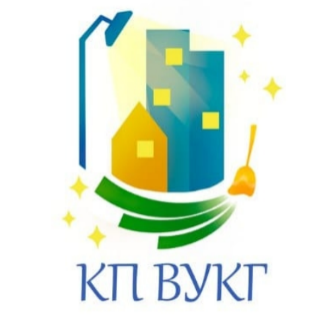                                                     «ЗАТВЕРДЖЕНО»                                                        Уповноважена особа-                                                                             Фахівець з публічних закупівель                                                                            _______________Олексій СІРИК                                                                                           Протокол від 24.02.2023р. № 24/02/2023/1                                                    ТЕНДЕРНА ДОКУМЕНТАЦІЯ по процедурі ВІДКРИТІ ТОРГИ (з особливостями)на закупівлю товару Спеціальний робочий одяг, код 18130000-9 - Спеціальний робочий одягза ДК 021:2015 «Єдиний закупівельний словник»Редакція 01м. Бориспіль — 2023 рікДодатки: 			Додаток 1 до тендерної документації ІНФОРМАЦІЯ ПРО НЕОБХІДНІ ТЕХНІЧНІ, ЯКІСНІ ТА КІЛЬКІСНІ ХАРАКТЕРИСТИКИ ПРЕДМЕТА ЗАКУПІВЛІ.Додаток 2 до тендерної документації ТЕХНІЧНА ПРОПОЗИЦІЯ.Додаток 3 до тендерної документації ПЕРЕЛІК ДОКУМЕНТІВ ТЕНДЕРНОЇ ПРОПОЗИЦІЇ.Додаток 4 до тендерної документації ПЕРЕЛІК ДОКУМЕНТІВ ДЛЯ ПЕРЕМОЖЦЯ.Додаток 5 до тендерної документації ПРОЕКТ ДОГОВОРУ.Додаток 1 до тендерної документаціїІНФОРМАЦІЯ ПРО НЕОБХІДНІ ТЕХНІЧНІ, ЯКІСНІ ТА КІЛЬКІСНІ ХАРАКТЕРИСТИКИ ПРЕДМЕТА ЗАКУПІВЛІ Назва предмета закупівлі із зазначенням коду за Єдиним закупівельним словником: Спеціальний робочий одяг, код ДК 021:2015 - 18130000-9 - Спеціальний робочий одяг (далі – Товар)  у кількості, в асортименті (також, обсяг предмета закупівлі) та за наступними технічними характеристиками:СпецифікаціяПримітка: фото, розміщені в найменуванні надані для загального уявлення про товар.Додаткова інформація: Обґрунтування необхідності закупівлі даного виду товару – замовник здійснює закупівлю даного виду товару, оскільки він за своїми якісними та технічними характеристиками найбільше відповідатиме вимогам та потребам замовника.Обґрунтування необхідності посилання на конкретну торгову марку (виробника, тощо) – замовник здійснює закупівлю товару, із встановленням посилань на торгову назву конкретного виробника, оскільки таке посилання є необхідними для здійснення закупівлі товару, який за своїми якісними та технічними характеристиками найбільше відповідатиме вимогам та потребам замовника. Тому для дотримання принципів Закону, а саме максимальної економії, ефективності та пропорційності замовником було прийнято рішення  провести закупівлю саме даного товару.Зображення логотипу на футболку, блейзер, шапку: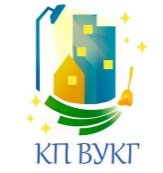 Строк поставки Товару: не більше 30 робочих днів з дати отримання письмової заявки Постачальником від Замовника.Гарантійний строк на Товар: не менше 12 місяців з моменту поставки Товару.Строк заміни неякісного Товару (виправлення дефектів): не більше 10 календарних днівМісце поставки Товару: територія ЗамовникаРазом з Товаром Постачальник надає Замовникові наступні документи: - видаткову накладну на Товар (оригінал), в якій вказується марка та/або артикул та/або маркування Товару, інші параметри для повної його ідентифікації;- товарно-транспортну накладну на Товар (оригінал);- копію або оригінал документу, що підтверджує якість та/або походження товару (паспорт або інструкцію, або формуляр, або сертифікат якості/відповідності, або інший документ про якість товару, або гарантійний лист/талон від постачальника/виробника товару, або штрих-код або пакування товару).7. Після поставки Товару Постачальник зобов’язаний надати: податкову накладну на Товар, складену в електронній формі з дотриманням умови щодо реєстрації у порядку, визначеному законодавством України (Податкова накладна зазначається/надається у випадку, якщо постачальник є платником ПДВ)8. Мета використання Товару: Забезпечення спецодягом працівників КП «ВУКГ», в т.ч. задля виконання вимог з питань охорони праці, забезпечення працівників засобами індивідуального захисту, на виконання вимог статті 8 Закону України «Про охорону праці»9. Виробнича база/склад/торгівельний майданчик тощо Учасника повинно бути розташоване на відстані до 50 км від Замовника. Обґрунтування: у разі термінової необхідності заміни розміру Товару Замовник повинен мати можливість терміново, в тому числі за свій рахунок, забезпечити відповідним спецодягом працівників підприємства.10. Кожна одиниця Товару повинна мати вшивну бірку з зазначенням розміру, складу тканини, назвою виробника та зазначенням правил по догляду за одягом.11. Кожна одиниця Товару повинна бути в індивідуальній упаковці з зазначенням розміру одягу.12. Товар повинен бути новим.13. Постачальник повинен самостійно, за свій рахунок (в разі необхідності), на території замовника (якщо це буде доцільно) отримати розміри працівників КП «ВУКГ».Додаток 2 до тендерної документації(форма Технічної пропозиції, бажано на фірмовому бланку Учасника)Вих. №________________ від ______________ТЕХНІЧНА ПРОПОЗИЦІЯМи, ________(назва Учасника)                , надаємо свою ТЕХНІЧНУ ПРОПОЗИЦІЮ згідно з вимогами Замовника на закупівлю:Назва предмета закупівлі із зазначенням коду за Єдиним закупівельним словником:Спеціальний робочий одяг, код ДК 021:2015 - 18130000-9 - Спеціальний робочий одяг До прийняття рішення про намір укласти договір про закупівлю, Ваша Тендерна документація разом з нашою ТЕХНІЧНОЮ ПРОПОЗИЦІЄЮ (за умови її відповідності всім вимогам) мають силу попереднього договору про закупівлю між нами. Якщо Вами буде прийнято рішення про намір укласти договір про закупівлю, ми візьмемо на себе зобов’язання укласти договір про закупівлю на умовах, викладених в проекті договору про закупівлю, укладеному за результатом цих торгів, який оприлюднений Вами в Додатку 5 до Тендерної документації, та виконати всі умови, передбачені цим договором.Ми підтверджуємо виконання всіх вимог до предмету закупівлі, зазначених в Додатку 1 до Тендерної документації з урахуванням інформації, зазначеної в цій ТЕХНІЧНІЙ ПРОПОЗИЦІЇ,  та погоджуємося дотримуватися умов цієї пропозиції протягом 90-та календарних днів із дати кінцевого строку подання пропозицій. 	Якщо ми будемо визнані переможцем, ми беремо на себе зобов’язання укласти Договір про закупівлю, укладений відповідно до вимог цієї Тендерної документації з дня прийняття рішення про намір укласти договір про закупівлю відповідно до проекту договору про закупівлю, який оприлюднений Вами в Додатку 5 до Тендерної документації.СпецифікаціяПримітка*: Замовником допускається зазначення неповної назви компанії-виробника товару без зазначення типу організаційно-правової форми та зазначення замість назви компанії-виробника товару торгової марки.Строк поставки Товару: _____________ робочих днів з дати отримання письмової заявки Постачальником від Замовника.Гарантійний строк на Товар: ___________ місяців з моменту поставки Товару.Строк заміни неякісного Товару (виправлення дефектів): ____________ календарних днів Адреса (виробничої бази/складу/торгівельного майданчика тощо Учасника):______________________________________________________________________.Посада, прізвище, ініціал(-и) або прізвище, власне ім‘я, підпис уповноваженої особи Учасника, яка може бути завірена печаткою Учасника (в разі її використання).(не зазначається підпис уповноваженої особи учасника, якщо цей документ наданий у формі електронного документа через електронну систему закупівель із накладанням електронного підпису)Додаток 3 до тендерної документаціїПЕРЕЛІК ДОКУМЕНТІВ ТЕНДЕРНОЇ ПРОПОЗИЦІЇ для УчасникаДодаток 4 до тендерної документаціїПЕРЕЛІК ДОКУМЕНТІВ ДЛЯ ПЕРЕМОЖЦЯПерелік документів та інформації  для підтвердження відповідності ПЕРЕМОЖЦЯ вимогам, визначеним у статті 17 Закону  «Про публічні закупівлі»  відповідно до вимог Особливостей:Замовник зобов’язаний відхилити тендерну пропозицію переможця процедури закупівлі в разі, коли наявні підстави, визначені статтею 17 Закону (крім пункту 13 частини першої статті 17 Закону).Переможець процедури закупівлі у строк, що не перевищує чотири дні з дати оприлюднення в електронній системі закупівель повідомлення про намір укласти договір про закупівлю, повинен надати Замовнику шляхом оприлюднення в електронній системі закупівель наступні документи:РОЗДІЛ І. Комерційна пропозиція (перерахунок ціни за результатами електронного аукціону)Форма Комерційної пропозиції ПЕРЕМОЖЦЯ (За умови використання Учасниками фірмових бланків – готується, бажано, на фірмовому бланку):Вих. №________________ від ______________КОМЕРЦІЙНА ПРОПОЗИЦІЯ(перерахунок ціни за результатами електронного аукціону)ВІДОМОСТІ ПРО УЧАСНИКА(Для учасників– юридичних осіб)(Для учасників  – фізичних осіб-підприємців та фізичних осіб)Ми, (зазначається назва Учасника), надаємо свою Комерційну пропозицію  згідно з вимогами Замовника торгів.Назва предмета закупівлі із зазначенням коду за Єдиним закупівельним словником:   Спеціальний робочий одяг, код ДК 021:2015 - 18130000-9 - Спеціальний робочий одяг.СпецифікаціяПосада, прізвище, ініціал(-и) або прізвище, власне ім‘я, підпис уповноваженої особи Учасника, яка може бути завірена печаткою Учасника (в разі її використання)(не зазначається підпис уповноваженої особи учасника  якщо цей документ наданий у формі електронного документа через електронну систему закупівель із накладанням електронного підпису)РОЗДІЛ ІІ. Переможець процедури закупівлі у строк, що не перевищує чотири дні з дати оприлюднення в електронній системі закупівель повідомлення про намір укласти договір про закупівлю, повинен надати замовнику шляхом оприлюднення в електронній системі закупівель документи, що підтверджують відсутність підстав, визначених пунктами 3, 5, 6 і 12 частини першої та частиною другою статті 17 Закону. Документи, які надаються  ПЕРЕМОЖЦЕМ - юридичною особою:Документи, які надаються ПЕРЕМОЖЦЕМ - фізичною особою чи фізичною особою — підприємцем:РОЗДІЛ ІІІ. Інформація про право підписання договору про закупівлю (відповідно до статті 41 Закону України «Про публічні закупівлі», крім частин третьої - п’ятої, сьомої та восьмої статті 41 Закону та Особливостей.Не надання Переможцем процедури закупівлі документів згідно з Розділом ІІІ цього Додатку 5 в ВИЗНАЧЕНИЙ строк (але не пізніше ніж через 15 днів з дня прийняття рішення про намір укласти договір про закупівлю) або надання документів  з порушенням строку або вимог, передбачених цією Документацією, буде розцінене як відмова Переможця від укладення договору про закупівлю. Документи, які надаються  ПЕРЕМОЖЦЕМ - юридичною особою:Документи, які надаються ПЕРЕМОЖЦЕМ - фізичною особою чи фізичною особою — підприємцем:У випадку, якщо переможцем процедури закупівлі є об’єднання учасників надаються:для об’єднань із створенням юридичної особи – документи надаються аналогічно, як для інших учасників.Додаток 5 до тендерної документаціїПРОЕКТ ДОГОВОРУ про закупівлюм. Бориспіль				                                        «_____»______________ 2023 рокуКомунальне підприємство «Виробниче управління комунального господарства» (КП «ВУКГ», код ЄДРПОУ 03363720) в особі директора Шепеля Романа Івановича, який діє на підставі Статуту (далі — Замовник), з однієї сторони, і ________________________________________________________________________________ в особі _______________________________________________________________________, який діє на підставі ____________ (далі — Постачальник), з другої сторони, далі разом — Сторони, керуючись Законом України «Про публічні закупівлі», з урахуванням постанови Кабінету Міністрів України від 12 жовтня 2022 року № 1178 «Про затвердження особливостей здійснення публічних закупівель товарів, робіт і послуг для замовників, передбачених Законом України "Про публічні закупівлі", на період дії правового режиму воєнного стану в Україні та протягом 90 днів з дня його припинення або скасування», уклали цей Договір про таке:1. Предмет Договору1.1. Постачальник зобов’язується поставити та передати у власність Замовника Спеціальний робочий одяг, код ДК 021:2015 - 18130000-9 - Спеціальний робочий одяг (далі — Товар), визначений в асортименті, кількості та за цінами, які зазначені у Специфікації (Додаток 1 до Договору), а Замовник зобов’язується прийняти Товар та сплатити його вартість у порядку та на умовах, що визначено цим Договором.1.2. Обсяг закупівлі Товару, що є предметом цього Договору, може бути зменшений залежно від реальних потреб Замовника.Якість та гарантійний строк Товару2.1. Постачальник повинен поставити Замовнику новий Товар, якість якого відповідає умовам, встановленим чинним законодавством України для цієї категорії Товару. Технічні та якісні характеристики Товару повинні відповідати чинним нормативним актам (державним стандартам / технічним умовам / нормам).2.2. Постачальник гарантує якість Товару упродовж _______(_____) місяців з моменту поставки Товару.2.3. Постачальник повинен засвідчити якість Товару, що постачається, належним чином оформленими документами, які надаються разом із Товаром.2.4. Прийняття Замовником неякісного Товару не звільняє Постачальника від зобов’язань поставити якісний Товар, термін поставки при цьому визначається датою поставки якісного Товару.2.5. Замовник має право відмовитися від прийняття Товару, який не відповідає за якістю умовам Договору. Товар неналежної якості підлягає обов’язковому поверненню Постачальнику.2.6. У разі поставки Товару неналежної якості або виявлення недоліків (дефектів, невідповідності), у тому числі товарного вигляду, поставленого Товару упродовж дії гарантійного строку Постачальник зобов’язується за власний рахунок усунути недоліки (дефекти) або замінити Товар неналежної якості протягом 30 календарних днів з дати отримання претензії (рекламації) від Замовника. Усі витрати, пов’язані з усуненням недоліків (дефектів) або заміною неякісного Товару, несе Постачальник. У разі заміни Товару гарантійний строк обчислюється заново від дня його заміни.3. Ціна Договору3.1. Ціна на Товар встановлюється в національній валюті України — гривні.3.2. Ціна Договору становить ______________________________________________.3.3. Ціна цього Договору включає: ціну Товару, всі податки, збори та інші обов’язкові платежі, витрати, пов’язані з передпродажною підготовкою та реалізацією Товару Замовнику, всі витрати Постачальника, враховуючи вартість транспортних послуг на доставку Товару до місця поставки, визначеного цим Договором, здійснення вантажно-розвантажувальних послуг при поставці Товару.3.4. Ціна Договору може бути зменшеною за взаємною згодою Сторін та згідно з іншими умовами, що передбачені цим Договором. 4. Порядок здійснення оплати4.1. Розрахунок за поставлену партію Товару здійснюється наступним чином: аванс 30%, решту оплати в розмірі 70 % упродовж 10 календарних днів з дати поставки Товару на адресу Замовника.4.2. Розрахунки за цим Договором в національній валюті України гривні у безготівковій формі шляхом перерахування належних до сплати сум коштів на поточний рахунок Постачальника, що вказаний у цьому Договорі.5. Поставка Товару5.1. Місце поставки Товару: Територія Замовника.5.2. Строк поставки Товару: _____________ робочих днів з дати отримання письмової заявки Постачальником від Замовника.5.3. Поставка Товару здійснюється згідно з заявкою / замовленням Замовника окремими партіями у відповідності до потреб Замовника. 5.4. Заявка на поставку відповідної партії Товару подається Замовником на електронну адресу Постачальника (або іншим способом) з відповідною інформацією. У випадку подання заявки Замовником на електронну адресу Постачальника заявка вважається отриманою Постачальником з дати направлення її Замовником на електронну адресу Постачальника.5.5. Поставка партії Товару повинна здійснюватись Постачальником, за рахунок Постачальника, не пізніше ____ (____) робочого дня з дати одержання відповідної заявки Замовника.5.6. Товар повинен бути спакованим Постачальником в упаковку, яка відповідає характеру Товару цього виду, таким чином, щоб забезпечити його збереження від пошкоджень або знищення, атмосферних опадів при транспортуванні, зберіганні та здійсненні вантажно-розвантажувальних послуг при поставці. Постачальник несе ризик за пошкодження або знищення Товару до моменту поставки його Замовнику.5.7. Разом з Товаром Постачальник надає Замовникові наступні документи: - видаткову накладну на Товар (оригінал), в якій вказується марка та/або артикул та/або маркування Товару, інші параметри для повної його ідентифікації;- товарно-транспортну накладну на Товар (оригінал);- копію або оригінал документу, що підтверджує якість та/або походження товару (паспорт або інструкцію, або формуляр, або сертифікат якості/відповідності, або інший документ про якість товару, або гарантійний лист/талон від постачальника/виробника товару, або штрих-код або пакування товару).5.8. Датою поставки Товару є дата, коли Товар було передано у власність Замовника в місці поставки з моменту та на підставі підписаної Сторонами видаткової накладної  Товару. Товар вважається переданим Замовнику у кількості та якості в місці поставки з моменту та на підставі підписаної Сторонами видаткової накладної.5.9. Зобов’язання Постачальника щодо поставки Товару вважаються виконаними в повному обсязі з моменту передання Товару належної якості у власність Замовника у місці поставки з моменту та на підставі підписаної Сторонами видаткової накладної Товару.5.10. Право власності на Товар переходить від Постачальника до Замовника з моменту підписання Сторонами видаткової накладної Товару та передання Товару Замовнику в місці поставки.5.11. Кожна одиниця Товару повинна мати вшивну бірку з зазначенням розміру, складу тканини, назвою виробника та зазначенням правил по догляду за одягом.5.12. Кожна одиниця Товару повинна бути в індивідуальній упаковці з зазначенням розміру одягу.5.13. Товар повинен бути новим.6. Права та обов’язки Сторін6.1. Замовник зобов’язаний:6.1.1. Своєчасно та в повному обсязі здійснювати розрахунки за поставлений Товар.6.1.2. Приймати поставлений Товар згідно з видатковою накладною Товару.6.1.3. Оглянути поставлений Товар у день поставки.6.2. Замовник має право:6.2.1. Достроково, в односторонньому порядку, розірвати цей Договір у разі невиконання та / або неналежного виконання зобов’язань Постачальником шляхом направлення офіційного листа про це Постачальнику згідно з адресою, яка зазначена в розділі «15. Місцезнаходження та банківські реквізити Сторін» цього Договору. Офіційний лист про розірвання цього Договору надсилається Постачальнику за _____ днів до бажаної дати розірвання. Цей Договір вважатиметься розірваним з дати, що зазначена в офіційному листі про розірвання Договору.6.2.2. Контролювати поставку Товару у строки, встановлені цим Договором.6.2.3. Залучати фахівців Замовника або сторонніх експертів для приймання Товару від Постачальника.6.2.4. Повернути неякісний Товар Постачальнику.6.2.5. Зменшувати обсяг закупівлі Товару та ціну (загальну вартість) цього Договору залежно від реального фінансування видатків на зазначені цілі, а також у випадку зменшення обсягу споживчої потреби Товару. У такому разі Сторони вносять відповідні зміни до цього Договору.6.2.6. Повернути видаткову накладну Товару Постачальнику без здійснення оплати в разі неналежного оформлення документів, зазначених у розділі 5 цього Договору (відсутність підписів тощо).6.2.7. При виявленні недоліків / дефектів / невідповідності (брак виробничий), у тому числі товарного вигляду, поставленого Товару умовам цього Договору направити Постачальнику претензію (рекламацію) з даними про характер виявленої невідповідності. Під браком виробничим слід розуміти властивість Товару, яка не відповідає вимогам, встановленим для цієї категорії Товару в нормативно-правових актах і нормативних документах, за якістю, стандартами, технічними умовами та іншим нормам технічної документації, умовам цього Договору.6.2.8. Відмовитися від приймання Товару в разі ненадання документів, що підтверджують відповідність якості Товару, що поставляється за цим Договором, вимогам стандартів, технічних умов, інших нормативних актів, що встановлюють вимоги до їх якості, умовам цього Договору, а також документів, необхідних для такого підтвердження згідно з чинним законодавством України.6.3. Постачальник зобов’язаний:6.3.1. Забезпечити поставку Товару в терміни, встановлені цим Договором.6.3.2. Забезпечити відповідність якості Товару встановленим нормам якості на такий Товар.6.3.3. Надавати разом із Товаром супроводжувальні документи, що підтверджують якість Товару.6.3.4. Усунути недоліки (дефекти) Товару або замінити неякісний Товар на Товар належної якості в порядку, визначеному розділом 2 цього Договору. 6.3.5. Здійснити самостійно, за свій рахунок (в разі необхідності), на території замовника (якщо це буде доцільно) отримання розмірів працівників КП «ВУКГ».6.4. Постачальник має право:6.4.1. Своєчасно та в повному обсязі отримати плату за поставлений Товар.7. Відповідальність Сторін7.1. У разі невиконання або неналежного виконання своїх зобов’язань за Договором Сторони несуть відповідальність, передбачену чинним законодавством України та цим Договором.7.2. За непоставку, несвоєчасну поставку або недопоставку Товару Постачальник сплачує Замовнику пеню в розмірі 0,1 % від вартості непоставленого, несвоєчасно поставленого або недопоставленого Товару за кожний день прострочення поставки, а за прострочення понад 30 (тридцять) днів додатково стягується штраф у розмірі 7 % від вказаної суми.7.3. За порушення умов Договору щодо якості Товару з Постачальника стягується штраф у розмірі 20 % від вартості неякісного Товару.7.4. За несвоєчасну оплату Товару, Замовник сплачує пеню в розмірі 0,1% облікової ставки Національного банку України, від суми несплачених коштів, за кожен день прострочення платежів. 7.5. Збитки завдані сторонам у зв’язку з несвоєчасною поставкою Товару, несвоєчасним прийняттям поставленого товару стягуються у повній сумі понад штрафні санкції.7.6. У випадках, не передбачених умовами цього Договору, Сторони несуть відповідальність, передбачену чинним законодавством України. 7.7. Сплата штрафних санкцій не звільняє винну Сторону від виконання своїх зобов’язань за цим Договором. Винна Сторона відшкодовує суму штрафних санкцій чи/або збитків на підставі претензії протягом 10 (десять) календарних днів з моменту отримання претензії шляхом перерахування грошових коштів на розрахунковий рахунок іншої Сторони. Претензія направляється шляхом повідомлення на електронну адресу винної Сторони, зазначену в цьому Договорі, та/або шляхом направлення цінним листом з описом вкладення та повідомленням на поштову адресу винної Сторони та вважається отриманою на чотирнадцятий день після дня її відправлення.8. Обставини непереборної сили (форс-мажор)8.1. Сторони звільняються від відповідальності за невиконання або неналежне виконання зобов’язань за цим Договором у разі виникнення обставин непереборної сили, які не існували під час укладання Договору та виникли поза волею Сторін. Під непереборною силою в цьому Договорі розуміються будь-які надзвичайні або невідворотні події зовнішнього щодо Сторін характеру або їх наслідки, які виникають без вини Сторін, поза їх волею або всупереч волі й бажанню Сторін, і які не можна, за умови застосування звичайних для цього заходів, передбачити й не можна при всій обережності й передбачливості запобігти (уникнути), у тому числі, але не винятково стихійні явища природного характеру (землетруси, повені, урагани, руйнування в результаті блискавки й т. п.), нещастя біологічного, техногенного й антропогенного походження (вибухи, пожежі, вихід з ладу машин і устаткування, масові епідемії та ін.), обставини суспільного життя (війна, воєнні дії, блокади, громадські заворушення, прояви тероризму, масові страйки й локаути, бойкоти та ін.).8.2. Сторона, що не може виконувати зобов’язання за цим Договором унаслідок дії обставин непереборної сили, повинна протягом 14-ти календарних днів з моменту їх виникнення повідомити про це іншу Сторону в письмовій формі шляхом направлення офіційного листа на офіційну електронну адресу (або електронну адресу, зазначену в договорі). Неповідомлення або несвоєчасне повідомлення про настання чи припинення обставин непереборної сили позбавляє Сторону права посилатися на них як на обставини, що звільняють від відповідальності за невиконання або неналежне виконання зобов’язань за цим Договором.8.3. Сторона, для якої склались форс-мажорні обставини (обставини непереборної сили), зобов’язана надати іншій Стороні документ, виданий Торгово-промисловою палатою України, яким засвідчене настання форс-мажорних обставин (обставин непереборної сили).Сторона, для якої склались форс-мажорні обставини (обставини непереборної сили), пов’язані з військовою агресією російської федерації проти України, що стала підставою введення воєнного стану, може надати іншій Стороні документ компетентних державних органів, який посвідчує наявність форс-мажорних обставин, пов’язаних з військовою агресією російської федерації проти України. У разі, якщо форс-мажорні обставини (обставини непереборної сили) пов’язані з військовою агресією російської федерації проти України, що стала підставою введення воєнного стану, надання документа, виданого Торгово-промисловою палатою України, не вимагається для підтвердження наявності форс-мажорних обставин (обставин непереборної сили).Документи, зазначені в цьому пункті, Сторона, для якої склались форс-мажорні обставини (обставини непереборної сили), повинна надати іншій Стороні в розумний строк, але не пізніше ніж 14 днів з моменту припинення дії форс-мажорних обставин (обставин непереборної сили) та їх наслідків.8.4. У разі, коли строк дії обставин непереборної сили триває більше 6-ти місяців, кожна із Сторін в установленому порядку має право розірвати цей Договір достроково шляхом направлення іншій Стороні офіційного листа на офіційну електронну адресу (або електронну адресу, зазначену в цьому Договорі) не менш ніж за 30 календарних днів до бажаної дати розірвання, яка обов’язково зазначається в такому листі.8.5. Якщо обставини непереборної сили та (або) їх наслідки тимчасово перешкоджають повному або частковому виконанню зобов’язань за цим Договором, час виконання зобов’язань продовжується на час дії таких обставин або усунення їх наслідків, але не більш ніж до кінця поточного, бюджетного року.8.6. У разі, якщо у зв’язку з виникненням обставин непереборної сили та (або) їх наслідків, за які жодна із сторін не відповідає, виконання зобов’язань за цим Договором є остаточно неможливим, то цей Договір вважається припиненим з моменту виникнення неможливості виконання зобов’язань за цим Договором, при цьому Сторони не звільняються від обов’язку сповістити іншу Сторону про настання обставин непереборної сили або виникнення їхніх наслідків (стаття 607 Цивільного кодексу України).8.7. Наслідки розірвання даного Договору, у тому числі його одностороннього розірвання, визначаються відповідно до умов цього Договору та чинного законодавства України.9. Вирішення спорів9.1. У випадку виникнення спорів або розбіжностей Сторони зобов’язуються вирішувати їх шляхом переговорів та консультацій.9.2. Усі неврегульовані спори, розбіжності чи вимоги, які виникають з цього Договору або у зв’язку з ним, зокрема такі, що стосуються його виконання, порушення, припинення або визнання недійсним, підлягають вирішенню в установленому законодавством порядку.10. Оперативно-господарські санкції 10.1. Сторони дійшли взаємної згоди щодо можливості застосування оперативно-господарської санкції, зокрема відмови від встановлення на майбутнє господарських відносин із Стороною, яка порушує зобов’язання (пункт 4 частини першої статті 236 Господарського кодексу України).10.2. Відмова від встановлення на майбутнє господарських відносин із Стороною, яка порушує зобов’язання, може застосовуватися Замовником до Постачальника за невиконання Постачальником своїх зобов’язань перед Замовником у частині, що стосується: — якості поставленого Товару;— розірвання аналогічного за своєю природою Договору з Замовником у разі прострочення строку поставки Товару;— розірвання аналогічного за своєю природою Договору з Замовником у разі прострочення строку усунення дефектів.10.3. У разі порушення Постачальником умов щодо порядку та строків постачання Товару, якості поставленого Товару Замовник має право в будь-який час (як упродовж строку дії цього Договору, так і впродовж одного року після спливу строку дії цього Договору) застосувати до Постачальника оперативно-господарську санкцію у формі відмови від встановлення на майбутнє господарських зв’язків (далі — Санкція).10.4. Строк дії Санкції визначає Замовник, але він не буде перевищувати 3 (трьох) років з моменту початку її застосування. Замовник повідомляє Постачальника про застосування до нього Санкції та строк її дії шляхом направлення повідомлення на електронну адресу Постачальника, зазначену в цьому Договорі, та/або шляхом направлення цінним листом з описом вкладення та повідомленням на поштову адресу Постачальника ______________.Усі документи (листи, повідомлення, інша кореспонденція), що будуть відправлені Замовником на адресу Постачальника, вказану в цьому Договорі, вважаються такими, що були відправлені належним чином належному отримувачу до тих пір, поки Постачальник письмово не повідомить Замовника про зміну свого місцезнаходження, поштової адреси, електронної адреси (з доказами про отримання Замовником такого повідомлення).Уся кореспонденція, що направляється Замовником, вважається отриманою Постачальником не пізніше 14 (чотирнадцяти) днів з моменту її відправки Замовником на адресу Постачальника, зазначену в Договорі.11. Порядок змін умов Договору11.1. Зміни до Договору можуть вноситись у випадках, передбачених законом і цим Договором, та оформляються в письмовій формі шляхом укладання відповідної додаткової угоди, яка підписується уповноваженими представниками обох Сторін, скріплюється печатками Сторін (за наявності) та є невід’ємною частиною Договору. 11.2. Пропозицію щодо внесення змін до Договору може зробити кожна зі Сторін Договору.11.3. Пропозиція щодо внесення змін до Договору має містити обґрунтування необхідності внесення таких змін і виражати намір особи, яка її зробила, вважати себе зобов’язаною у разі її прийняття. Обмін інформацією щодо внесення змін до Договору здійснюється у письмовій формі шляхом взаємного листування.11.4. Зміна істотних умов Договору допускається у таких випадках:11.4.1. зменшення обсягів закупівлі, зокрема з урахуванням фактичного обсягу видатків замовника;11.4.2. погодження зміни ціни за одиницю товару в договорі про закупівлю у разі коливання ціни такого товару на ринку, що відбулося з моменту укладення договору про закупівлю або останнього внесення змін до договору про закупівлю в частині зміни ціни за одиницю товару. Зміна ціни за одиницю товару здійснюється пропорційно коливанню ціни такого товару на ринку (відсоток збільшення ціни за одиницю товару не може перевищувати відсоток коливання (збільшення) ціни такого товару на ринку) за умови документального підтвердження такого коливання та не повинна призвести до збільшення суми, визначеної в договорі про закупівлю на момент його укладення.У разі коливання ціни такого товару  на ринку, що відбулося з моменту укладення договору про закупівлю або останнього внесення змін до договору про закупівлю в частині зміни ціни за одиницю товару, Постачальник письмово звертається до Замовника щодо зміни ціни за одиницю товару. Наявність факту коливання ціни такого товару на ринку підтверджується довідкою/ами або листом/ами (завіреними копіями цих довідки/ок або листа/ів) відповідних органів, установ, організацій, які уповноважені надавати відповідну інформацію щодо коливання ціни такого товару на ринку. До розрахунку ціни за одиницю товару приймається ціна щодо розміру ціни на товар на момент укладання Договору (з урахуванням внесених раніше змін до Договору про закупівлю) та на момент звернення до вказаних органів, установ, організацій, що підтверджує коливання (зміни) цін на ринку такого товару, що є предметом закупівлі за цим Договором; 11.4.3. покращення якості предмета закупівлі за умови, що таке покращення не призведе до збільшення суми, визначеної в договорі про закупівлю. 11.4.4. продовження строку дії договору про закупівлю та строку виконання зобов’язань щодо передачі товару в разі виникнення документально підтверджених об’єктивних обставин, що спричинили таке продовження, у тому числі обставин непереборної сили, затримки фінансування витрат замовника, за умови, що такі зміни не призведуть до збільшення суми, визначеної в договорі про закупівлю.11.4.5. погодження зміни ціни в договорі про закупівлю в бік зменшення (без зміни кількості (обсягу) та якості товарів, робіт і послуг).11.4.6. зміни ціни в договорі про закупівлю у зв’язку зі зміною ставок податків і зборів та/або зміною умов щодо надання пільг з оподаткування — пропорційно до зміни таких ставок та/або пільг з оподаткування, а також у зв’язку зі зміною системи оподаткування пропорційно до зміни податкового навантаження внаслідок зміни системи оподаткування;11.4.7. зміни встановленого згідно із законодавством органами державної статистики індексу споживчих цін, зміни курсу іноземної валюти, зміни біржових котирувань або показників Platts, ARGUS, регульованих цін (тарифів), нормативів, середньозважених цін на електроенергію на ринку “на добу наперед”, що застосовуються в договорі про закупівлю, у разі встановлення в договорі про закупівлю порядку зміни ціни.11.4.8. зміни умов у зв’язку із застосуванням положень частини шостої статті 41 Закону, а саме дія договору про закупівлю може бути продовжена на строк, достатній для проведення процедури закупівлі на початку наступного року в обсязі, що не перевищує 20 відсотків суми, визначеної в початковому договорі про закупівлю, укладеному в попередньому році, якщо видатки на досягнення цієї цілі затверджено в установленому порядку. 11.5. Зміна Договору допускається лише за згодою Сторін, якщо інше не встановлено Договором або законом. Водночас Договір може бути змінено або розірвано за рішенням суду на вимогу однієї зі Сторін у разі істотного порушення Договору другою Стороною та в інших випадках, встановлених Договором або законом.12. Строк дії Договору про закупівлю12.1. Договір набирає чинності з дня його підписання уповноваженими представниками обох Сторін, скріплюється печатками Сторін (за наявності) і діє до 31.12.2023 року, але в будь-якому разі до повного виконання Сторонами своїх зобов’язань за цим Договором.12.2. У разі дострокового виконання Сторонами своїх зобов’язань за цим Договором зобов'язання припиняється його виконанням, проведеним належним чином, що підтверджується актом про прийняття-передання Товару та документом, який підтверджує повний розрахунок за цим Договором.12.3. Цей Договір складений українською мовою у двох примірниках, що мають однакову юридичну силу, по одному примірнику для кожної зі Сторін.13. Інші умови13.1. Дія Договору припиняється:— за згодою Сторін;— з інших підстав, передбачених цим Договором та чинним законодавством України.13.2. Істотними умовами цього Договору є предмет (найменування, кількість, якість), ціна та строк дії Договору. Інші умови Договору про закупівлю істотними не є та можуть змінюватися відповідно до норм Господарського та Цивільного кодексів.13.3. Усі повідомлення, заяви та претензії, пов’язані з виконанням цього Договору або такі, що випливають з нього, повинні надсилатися Сторонами безпосередньо одна одній за вказаними в цьому Договорі адресами, електронними адресами Сторін.13.4. Представники Сторін, уповноважені на укладання цього Договору, погодились, що їхні персональні дані, які стали відомі Сторонам у зв’язку з укладанням цього Договору, включаються до баз персональних даних Сторін. Підписуючи цей Договір, уповноважені представники Сторін дають згоду (дозвіл) на обробку їхніх персональних даних з метою підтвердження повноважень на укладання цього Договору, забезпечення виконання цього Договору, а також у випадках та в порядку, передбачених чинним законодавством України.13.5. Кожна Сторона несе повну відповідальність за правильність указаних нею в Договорі реквізитів. Сторони зобов’язуються своєчасно в письмовій формі повідомляти одна одну про зміну поштових, банківських та інших реквізитів упродовж 2 (двох) робочих днів з моменту їх зміни, а в разі неповідомлення в установлений строк несуть ризик настання пов’язаних з цим несприятливих наслідків.13.6. Дострокове розірвання Договору за ініціативою однієї зі Сторін можливе при направленні повідомлення у письмовій формі з бажаною датою розірвання (офіційний лист на адресу Сторони згідно з розділом «15. Місцезнаходження та банківські реквізити Сторін» цього Договору) іншої Сторони не менше ніж за 14 (чотирнадцять) календарних днів. Дострокове розірвання Договору за ініціативою однієї зі Сторін оформляється у письмовій формі шляхом укладання відповідної додаткової угоди, яка підписується уповноваженими представниками обох Сторін, скріплюється печатками Сторін (за наявності).13.7. У випадках, не передбачених цим Договором, Сторони керуються чинним законодавством України.14. Додатки* до Договору14.1. Невід’ємною частиною цього Договору є: Додаток 1: Специфікація*.*додатки готуються на етапі укладання цього Договору про закупівлю15. Місцезнаходження та банківські реквізити СторінДодаток 1 до Договору про закупівлю ____ від «___»_________20___ рокуСПЕЦИФІКАЦІЯ* додатки готуються на етапі укладання Договору про закупівлю№Розділ 1. Загальні положенняРозділ 1. Загальні положення1231Терміни, які вживаються в тендерній документаціїТендерну документацію розроблено відповідно до вимог Закону України «Про публічні закупівлі» (далі — Закон) та Особливостей здійснення публічних закупівель товарів, робіт і послуг для замовників, передбачених Законом України «Про публічні закупівлі», на період дії правового режиму воєнного стану в Україні та протягом 90 днів з дня його припинення або скасування, затверджених постановою Кабміну від 12.10.2022 № 1178 (далі — Особливості).Терміни, які використовуються в цій документації, вживаються у значенні, наведеному в Законі та Особливостях.2Інформація про замовника торгів2.1повне найменуванняКомунальне підприємство «Виробниче управління комунального господарства» (КП «ВУКГ»)2.2місцезнаходження08301 Київська обл., м. Бориспіль, вул. Глибоцька,  128 АРежим роботи: Понеділок – четвер: з 8:00 год. до 17:00 год. за київським часом; п’ятниця – з 8:00 год. до 15:45 год. за київським часом; Обідня перерва: з 13:00 год. до 13:45 год. за київським часом2.3прізвище, ім’я та по батькові, посада та електронна адреса однієї чи кількох посадових осіб замовника, уповноважених здійснювати зв’язок з учасникамиДовідки з організаційних питань: уповноважена особа-фахівець з публічних закупівель Олексій СІРИК, номер телефону: +38-04595-5-21-67, електронна адреса: tender@vukg.com.ua . Довідки з технічних питань: Головний інженер Ігор Миколайович ПОШТАРУК, номер телефону: +38-050-616-61-23, електронна адреса: gl.engineer@vukg.com.ua   3Процедура закупівліКомунальне підприємство «Виробниче управління комунального господарства» (КП «ВУКГ»)4Інформація про предмет закупівлі4.1назва предмета закупівліСпеціальний робочий одяг4.2опис окремої частини або частин предмета закупівлі (лота), щодо яких можуть бути подані тендерні пропозиціїЗакупівля здійснюється щодо предмета закупівлі в цілому.4.3кількість товару та місце його поставкиКількість: 753 шт Місце поставки товарів: територія Замовника 4.4строки поставки товарів, виконання робіт, надання послугдо  31 грудня  2023 року включно5Недискримінація учасників Учасники (резиденти та нерезиденти) всіх форм власності та організаційно-правових форм беруть участь у процедурах закупівель на рівних умовах.6Валюта, у якій повинна бути зазначена ціна тендерної пропозиції Валютою тендерної пропозиції є гривня. У разі якщо учасником процедури закупівлі є нерезидент,  такий учасник зазначає ціну пропозиції в електронній системі закупівель у валюті – гривня.7Мова (мови), якою  (якими) повинні бути  складені тендерні пропозиціїМова тендерної пропозиції – українська.Під час проведення процедур закупівель усі документи, що готуються замовником, викладаються українською мовою, а також за рішенням замовника одночасно всі документи можуть мати автентичний переклад іншою мовою. Визначальним є текст, викладений українською мовою.Стандартні характеристики, вимоги, умовні позначення у вигляді скорочень та термінологія, пов’язана з товарами, роботами чи послугами, що закуповуються, передбачені існуючими міжнародними або національними стандартами, нормами та правилами, викладаються мовою їх загальноприйнятого застосування.Уся інформація розміщується в електронній системі закупівель українською мовою, крім  тих випадків, коли використання букв та символів української мови призводить до їх спотворення (зокрема, але не виключно, адреси мережі Інтернет, адреси електронної пошти, торговельної марки (знака для товарів та послуг), загальноприйняті міжнародні терміни). Тендерна пропозиція та всі документи, які передбачені вимогами тендерної документації та додатками до неї, складаються українською мовою. Документи або копії документів (які передбачені вимогами тендерної документації та додатками до неї), які надаються Учасником у складі тендерної пропозиції, викладені іншими мовами, повинні надаватися разом із їх автентичним перекладом українською мовою. Виключення:1. Замовник не зобов’язаний розглядати документи, які не передбачені вимогами тендерної документації та додатками до неї та які учасник додатково надає на власний розсуд, у тому числі якщо такі документи надані іноземною мовою без перекладу. 2.  У випадку надання учасником на підтвердження однієї вимоги кількох документів, викладених різними мовами, та за умови, що хоча б один з наданих документів відповідає встановленій вимозі, в тому числі щодо мови, замовник не розглядає інший(і) документ(и), що учасник надав додатково на підтвердження цієї вимоги, навіть якщо інший документ наданий іноземною мовою без перекладу.Розділ 2. Порядок внесення змін та надання роз’яснень до тендерної документаціїРозділ 2. Порядок внесення змін та надання роз’яснень до тендерної документаціїРозділ 2. Порядок внесення змін та надання роз’яснень до тендерної документації1Процедура надання роз’яснень щодо тендерної документаціїФізична/юридична особа має право не пізніше ніж за три дні до закінчення строку подання тендерної пропозиції звернутися через електронну систему закупівель до замовника за роз’ясненнями щодо тендерної документації та/або звернутися до замовника з вимогою щодо усунення порушення під час проведення тендеру. Усі звернення за роз’ясненнями та звернення щодо усунення порушення автоматично оприлюднюються в електронній системі закупівель без ідентифікації особи, яка звернулася до замовника. Замовник повинен протягом трьох днів з дати їх оприлюднення надати роз’яснення на звернення шляхом оприлюднення його в електронній системі закупівель.У разі несвоєчасного надання замовником роз’яснень щодо змісту тендерної документації електронна система закупівель автоматично зупиняє перебіг відкритих торгів.Для поновлення перебігу відкритих торгів замовник повинен розмістити роз’яснення щодо змісту тендерної документації в електронній системі закупівель з одночасним продовженням строку подання тендерних пропозицій не менш як на чотири дні.2Внесення змін до тендерної документаціїЗамовник має право з власної ініціативи або у разі усунення порушень вимог законодавства у сфері публічних закупівель, викладених у висновку органу державного фінансового контролю відповідно до статті 8 Закону, або за результатами звернень, або на підставі рішення органу оскарження внести зміни до тендерної документації. У разі внесення змін до тендерної документації строк для подання тендерних пропозицій продовжується замовником в електронній системі закупівель таким чином, щоб з моменту внесення змін до тендерної документації до закінчення кінцевого строку подання тендерних пропозицій залишалося не менше чотирьох днів.Зміни, що вносяться замовником до тендерної документації, розміщуються та відображаються в електронній системі закупівель у вигляді нової редакції тендерної документації додатково до початкової редакції тендерної документації. Замовник разом із змінами до тендерної документації в окремому документі оприлюднює перелік змін, що вносяться. Зміни до тендерної документації у машинозчитувальному форматі розміщуються в електронній системі закупівель протягом одного дня з дати прийняття рішення про їх внесення.Розділ 3. Інструкція з підготовки тендерної пропозиціїРозділ 3. Інструкція з підготовки тендерної пропозиціїРозділ 3. Інструкція з підготовки тендерної пропозиції1Зміст і спосіб подання тендерної пропозиціїТендерні пропозиції подаються відповідно до порядку, визначеного статтею 26 Закону, крім положень частин четвертої, шостої та сьомої статті 26 Закону. Тендерна пропозиція подається в електронному вигляді через електронну систему закупівель шляхом заповнення електронних форм з окремими полями, де зазначається інформація про загальну вартість пропозиції, інші критерії оцінки (у разі їх встановлення замовником), шляхом завантаження необхідних документів через електронну систему закупівель, що підтверджують відповідність вимогам, визначеним замовником:Інформацією/документи, що підтверджує відповідність учасника – згідно з Додатками до цієї тендерної документації;у разі якщо тендерна пропозиція подається об’єднанням учасників, до неї обов’язково включається документ про створення такого об’єднання;іншою інформацією та документами, відповідно до вимог цієї тендерної документації та додатків до неї.Рекомендується документи у складі пропозиції  Учасника надавати у тій послідовності, у якій вони наведені у тендерній документації замовника, а також надавати окремим файлом кожний документ, що іменується відповідно до змісту документа.Переможець процедури закупівлі у строк, що не перевищує чотири дні з дати оприлюднення в електронній системі закупівель повідомлення про намір укласти договір про закупівлю, повинен надати замовнику шляхом оприлюднення в електронній системі закупівель документи, встановлені в Додатку 4 (для переможця).Опис та приклади формальних несуттєвих помилок.Згідно з наказом Мінекономіки від 15.04.2020 № 710 «Про затвердження Переліку формальних помилок» та на виконання пункту 19 частини 2 статті 22 Закону в тендерній документації наведено опис та приклади формальних (несуттєвих) помилок, допущення яких учасниками не призведе до відхилення їх тендерних пропозицій, у такій редакції:«Формальними (несуттєвими) вважаються помилки, що пов’язані з оформленням тендерної пропозиції та не впливають на зміст тендерної пропозиції, а саме технічні помилки та описки. Опис формальних помилок:1.	Інформація / документ, подана учасником процедури закупівлі у складі тендерної пропозиції, містить помилку (помилки) у частині:—	уживання великої літери;—	уживання розділових знаків та відмінювання слів у реченні;—	використання слова або мовного звороту, запозичених з іншої мови;—	зазначення унікального номера оголошення про проведення конкурентної процедури закупівлі, присвоєного електронною системою закупівель та/або унікального номера повідомлення про намір укласти договір про закупівлю — помилка в цифрах;—	застосування правил переносу частини слова з рядка в рядок;—	написання слів разом та/або окремо, та/або через дефіс;—  нумерації сторінок / аркушів (у тому числі кілька сторінок / аркушів мають однаковий номер, пропущені номери окремих сторінок / аркушів, немає нумерації сторінок / аркушів, нумерація сторінок / аркушів не відповідає переліку, зазначеному в документі).2.	Помилка, зроблена учасником процедури закупівлі під час оформлення тексту документа / унесення інформації в окремі поля електронної форми тендерної пропозиції (у тому числі комп'ютерна коректура, заміна літери (літер) та/або цифри (цифр), переставлення літер (цифр) місцями, пропуск літер (цифр), повторення слів, немає пропуску між словами, заокруглення числа), що не впливає на ціну тендерної пропозиції учасника процедури закупівлі та не призводить до її спотворення та/або не стосується характеристики предмета закупівлі, кваліфікаційних критеріїв до учасника процедури закупівлі.3.	Невірна назва документа (документів), що подається учасником процедури закупівлі у складі тендерної пропозиції, зміст якого відповідає вимогам, визначеним замовником у тендерній документації.4.	Окрема сторінка (сторінки) копії документа (документів) не завірена підписом та/або печаткою учасника процедури закупівлі (у разі її використання).5.	У складі тендерної пропозиції немає документа (документів), на який посилається учасник процедури закупівлі у своїй тендерній пропозиції, при цьому замовником не вимагається подання такого документа в тендерній документації.6.	Подання документа (документів) учасником процедури закупівлі у складі тендерної пропозиції, що не містить власноручного підпису уповноваженої особи учасника процедури закупівлі, якщо на цей документ (документи) накладено її кваліфікований електронний підпис.7.	Подання документа (документів) учасником процедури закупівлі у складі тендерної пропозиції, що складений у довільній формі та не містить вихідного номера.8.	Подання документа учасником процедури закупівлі у складі тендерної пропозиції, що є сканованою копією оригіналу документа / електронного документа.9.	Подання документа учасником процедури закупівлі у складі тендерної пропозиції, який засвідчений підписом уповноваженої особи учасника процедури закупівлі та додатково містить підпис (візу) особи, повноваження якої учасником процедури закупівлі не підтверджені (наприклад, переклад документа, завізований перекладачем, тощо).10.	Подання документа (документів) учасником процедури закупівлі у складі тендерної пропозиції, що містить (містять) застарілу інформацію про назву вулиці, міста, найменування юридичної особи тощо, у зв'язку з тим, що такі назва, найменування були змінені відповідно до законодавства після того, як відповідний документ (документи) був (були) поданий (подані).11.	Подання документа (документів) учасником процедури закупівлі у складі тендерної пропозиції, в якому позиція цифри (цифр) у сумі є некоректною, при цьому сума, що зазначена прописом, є правильною.12.	Подання документа (документів) учасником процедури закупівлі у складі тендерної пропозиції в форматі, що відрізняється від формату, який вимагається замовником у тендерній документації, при цьому такий формат документа забезпечує можливість його перегляду.Приклади формальних помилок:— «Інформація в довільній формі» замість «Інформація»,  «Лист-пояснення» замість «Лист», «довідка» замість «гарантійний лист», «інформація» замість «довідка»; —  «м.київ» замість «м.Київ»;— «поряд -ок» замість «поря – док»;— «ненадається» замість «не надається»»;— «______________№_____________» замість «14.08.2020 №320/13/14-01»— учасник розмістив (завантажив) документ у форматі «JPG» замість  документа у форматі «pdf» (PortableDocumentFormat)». Документи, що не передбачені законодавством для учасників — юридичних, фізичних осіб, у тому числі фізичних осіб — підприємців, не подаються ними у складі тендерної пропозиції. Відсутність документів, що не передбачені законодавством для учасників — юридичних, фізичних осіб, у тому числі фізичних осіб — підприємців, у складі тендерної пропозиції, не може бути підставою для її відхилення замовником.УВАГА!!!Відповідно до частини третьої статті 12 Закону під час використання електронної системи закупівель з метою подання тендерних пропозицій та їх оцінки документи та дані створюються та подаються з урахуванням вимог законів України "Про електронні документи та електронний документообіг" та "Про електронні довірчі послуги". Учасники процедури закупівлі подають тендерні пропозиції у формі електронного документа чи скан-копій через електронну систему закупівель. Тендерна пропозиція учасника має відповідати ряду вимог: 1) документи мають бути чіткими та розбірливими для читання;2) тендерна пропозиція учасника повинна бути підписана  кваліфікованим електронним підписом (КЕП)/удосконаленим електронним підписом (УЕП);3) якщо тендерна пропозиція містить і скановані, і електронні документи, потрібно накласти КЕП/УЕП на тендерну пропозицію в цілому та на кожен електронний документ окремо.Винятки:1) якщо електронні документи тендерної пропозиції видано іншою організацією і на них уже накладено КЕП/УЕП цієї організації, учаснику не потрібно накладати на нього свій КЕП/УЕП.Зверніть увагу: документи тендерної пропозиції, які надані не у формі електронного документа (без КЕП/УЕП на документі), повинні містити підпис уповноваженої особи учасника закупівлі (із зазначенням прізвища, ініціалів та посади особи), а також відбитки печатки учасника (у разі використання) на кожній сторінці такого документа (окрім документів, виданих іншими підприємствами / установами / організаціями). Замовник не вимагає від учасників засвідчувати документи (матеріали та інформацію), що подаються у складі тендерної пропозиції, печаткою та підписом уповноваженої особи, якщо такі документи (матеріали та інформація) надані у формі електронного документа через електронну систему закупівель із накладанням електронного підпису, що базується на кваліфікованому сертифікаті електронного підпису, відповідно до вимог Закону України «Про електронні довірчі послуги». Замовник перевіряє КЕП/УЕП учасника на сайті центрального засвідчувального органу за посиланням https://czo.gov.ua/verify. Під час перевірки КЕП/УЕП повинні відображатися: прізвище та ініціали особи, уповноваженої на підписання тендерної пропозиції (власника ключа). У разі відсутності даної інформації або у разі ненакладення учасником КЕП/УЕП відповідно до умов тендерної документації, така тендерна пропозиція учасника вважається як така, що не відповідає вимогам, установленим у тендерній документації відповідно до абзацу першого частини третьої статті 22 Закону та буде відхилена на підставі підпункту 2 пункту 41 Особливостей.Усі документи тендерної пропозиції  подаються в електронному вигляді через електронну систему закупівель (шляхом завантаження сканованих документів або електронних документів в електронну систему закупівель). Тендерні пропозиції мають право подавати всі заінтересовані особи. Кожен учасник має право подати тільки одну тендерну пропозицію.У випадку подання учасником більше однієї тендерної пропозиції - такі тендерні пропозиції учасника вважаються як такі, що не відповідають вимогам, установленим у тендерній документації відповідно до абзацу першого частини третьої статті 22 Закону.  2Забезпечення тендерної пропозиціїЗабезпечення тендерної пропозиції  не вимагається.3Умови повернення чи неповернення забезпечення тендерної пропозиціїНе передбачається.4Строк, протягом якого тендерні пропозиції є дійснимиТендерні пропозиції вважаються дійсними протягом 120 (ста двадцяти) днів із дати кінцевого строку подання тендерних пропозицій. До закінчення зазначеного строку замовник має право вимагати від учасників процедури закупівлі продовження строку дії тендерних пропозицій. Учасник процедури закупівлі має право:відхилити таку вимогу, не втрачаючи при цьому наданого ним забезпечення тендерної пропозиції;погодитися з вимогою та продовжити строк дії поданої ним тендерної пропозиції і наданого забезпечення тендерної пропозиції (у разі, якщо таке вимагалося).У разі необхідності учасник процедури закупівлі має право з власної ініціативи продовжити строк дії своєї тендерної пропозиції, повідомивши про це замовникові через електронну систему закупівель.5Кваліфікаційні критерії до учасників та вимоги, установлені статтею 17 ЗаконуЗамовник не установлює (згідно з п.45 Особливостей) один або декілька кваліфікаційних критеріїв відповідно до статті 16 Закону. Підстави, встановлені статтею 17 Закону:1) замовник має незаперечні докази того, що учасник процедури закупівлі пропонує, дає або погоджується дати прямо чи опосередковано будь-якій службовій (посадовій) особі замовника, іншого державного органу винагороду в будь-якій формі (пропозиція щодо найму на роботу, цінна річ, послуга тощо) з метою вплинути на прийняття рішення щодо визначення переможця процедури закупівлі або застосування замовником певної процедури закупівлі;2) відомості про юридичну особу, яка є учасником процедури закупівлі, внесено до Єдиного державного реєстру осіб, які вчинили корупційні або пов’язані з корупцією правопорушення;3) службову (посадову) особу учасника процедури закупівлі, яку уповноважено учасником представляти його інтереси під час проведення процедури закупівлі, фізичну особу, яка є учасником, було притягнуто згідно із законом до відповідальності за вчинення корупційного правопорушення або правопорушення, пов’язаного з корупцією;4) суб’єкт господарювання (учасник) протягом останніх трьох років притягувався до відповідальності за порушення, передбачене пунктом 4 частини другої статті 6, пунктом 1 статті 50 Закону України "Про захист економічної конкуренції", у вигляді вчинення антиконкурентних узгоджених дій, що стосуються спотворення результатів тендерів;5) фізична особа, яка є учасником процедури закупівлі, була засуджена за кримінальне правопорушення, вчинене з корисливих мотивів (зокрема, пов’язане з хабарництвом та відмиванням коштів), судимість з якої не знято або не погашено у встановленому законом порядку;6) службова (посадова) особа учасника процедури закупівлі, яка підписала тендерну пропозицію, була засуджена за кримінальне правопорушення, вчинене з корисливих мотивів (зокрема, пов’язане з хабарництвом, шахрайством та відмиванням коштів), судимість з якої не знято або не погашено у встановленому законом порядку;7) тендерна пропозиція подана учасником конкурентної процедури закупівлі, який є пов’язаною особою з іншими учасниками процедури закупівлі та/або з уповноваженою особою (особами), та/або з керівником замовника;8) учасник процедури закупівлі визнаний у встановленому законом порядку банкрутом та стосовно нього відкрита ліквідаційна процедура;9) у Єдиному державному реєстрі юридичних осіб, фізичних осіб — підприємців та громадських формувань відсутня інформація, передбачена пунктом 9 частини другої статті 9 Закону України "Про державну реєстрацію юридичних осіб, фізичних осіб — підприємців та громадських формувань" (крім нерезидентів);10) юридична особа, яка є учасником процедури закупівлі (крім нерезидентів), не має антикорупційної програми чи уповноваженого з реалізації антикорупційної програми, якщо вартість закупівлі товару (товарів), послуги (послуг) або робіт дорівнює чи перевищує 20 мільйонів гривень (у тому числі за лотом);11) учасник процедури закупівлі є особою, до якої застосовано санкцію у вигляді заборони на здійснення у неї публічних закупівель товарів, робіт і послуг згідно із Законом України "Про санкції";12) службова (посадова) особа учасника процедури закупівлі, яку уповноважено учасником представляти його інтереси під час проведення процедури закупівлі, фізичну особу, яка є учасником, було притягнуто згідно із законом до відповідальності за вчинення правопорушення, пов’язаного з використанням дитячої праці чи будь-якими формами торгівлі людьми;13) учасник процедури закупівлі має заборгованість із сплати податків і зборів (обов’язкових платежів), крім випадку, якщо такий учасник здійснив заходи щодо розстрочення і відстрочення такої заборгованості у порядку та на умовах, визначених законодавством країни реєстрації такого учасника (Замовник не вимагає від учасника процедури закупівлі підтвердження відсутності підстави, визначеної пунктом 13 частини першої статті 17 Закону (п.44 Особливостей)).Замовник може прийняти рішення про відмову учаснику в участі у процедурі закупівлі та відхилити тендерну пропозицію учасника в разі, якщо учасник процедури закупівлі не виконав свої зобов’язання за раніше укладеним договором про закупівлю з цим самим замовником, що призвело до його дострокового розірвання, і було застосовано санкції у вигляді штрафів та/або відшкодування збитків — протягом трьох років з дати дострокового розірвання такого договору.Замовник не вимагає документального підтвердження публічної інформації, що оприлюднена у формі відкритих даних згідно із Законом України “Про доступ до публічної інформації” та/або міститься у відкритих єдиних державних реєстрах, доступ до яких є вільним, або публічної інформації, що є доступною в електронній системі закупівель, крім випадків, коли доступ до такої інформації є обмеженим на момент оприлюднення оголошення про проведення відкритих торгів.6Інформація про технічні, якісні та кількісні характеристики предмета закупівліВимоги до предмета закупівлі (технічні, якісні та кількісні характеристики) згідно з пунктом третім частини другої статті 22 Закону зазначено в Додатку 1 до цієї тендерної документації.7Інформація про субпідрядника /співвиконавця (у випадку закупівлі робіт чи послуг)Не передбачено.8Унесення змін або відкликання тендерної пропозиції учасникомУчасник процедури закупівлі має право внести зміни до своєї тендерної пропозиції або відкликати її до закінчення кінцевого строку її подання без втрати свого забезпечення тендерної пропозиції. Такі зміни або заява про відкликання тендерної пропозиції враховуються, якщо вони отримані електронною системою закупівель до закінчення кінцевого строку подання тендерних пропозицій.Розділ 4. Подання та розкриття тендерної пропозиціїРозділ 4. Подання та розкриття тендерної пропозиціїРозділ 4. Подання та розкриття тендерної пропозиції1Кінцевий строк подання тендерної пропозиціїКінцевий строк подання тендерних пропозицій —06.03.2023 року до 10:00.Отримана тендерна пропозиція вноситься автоматично до реєстру отриманих тендерних пропозицій.Електронна система закупівель автоматично формує та надсилає повідомлення учаснику про отримання його тендерної пропозиції із зазначенням дати та часу.Тендерні пропозиції після закінчення кінцевого строку їх подання не приймаються електронною системою закупівель.2Дата та час розкриття тендерної пропозиціїДата і час розкриття тендерних пропозицій, дата і час проведення електронного аукціону визначаються електронною системою закупівель автоматично в день оприлюднення замовником оголошення про проведення відкритих торгів в електронній системі закупівель.Розкриття тендерних пропозицій відбувається відповідно до статті 28 Закону (положення абзацу третього частини першої статті 28 Закону не застосовується) та згідно зі змінами до Особливостей.Розділ 5. Оцінка тендерної пропозиціїРозділ 5. Оцінка тендерної пропозиціїРозділ 5. Оцінка тендерної пропозиції1Перелік критеріїв та методика оцінки тендерної пропозиції із зазначенням питомої ваги критеріюОцінка тендерних пропозицій здійснюється на основі критерію „Ціна”. Питома вага – 100 %.Розгляд та оцінка тендерних пропозицій відбуваються відповідно до статті 29 Закону (положення частин другої, дванадцятої та шістнадцятої статті 29 Закону не застосовуються) з урахуванням положень пункту 40 цих особливостей.Критерії та методика оцінки визначаються відповідно до статті 29 Закону.Якщо була подана одна тендерна пропозиція, електронна система закупівель після закінчення строку для подання тендерних пропозицій, визначених замовником в оголошенні про проведення відкритих торгів, не проводить оцінку такої тендерної пропозиції та визначає таку тендерну пропозицію найбільш економічно вигідною.Замовник розглядає таку тендерну пропозицію відповідно до вимог статті 29 Закону (положення частин другої, дванадцятої та шістнадцятої статті 29 Закону не застосовуються) з урахуванням положень пункту 40 Особливостей.Ціна тендерної пропозиції не може  перевищувати очікувану вартість предмета закупівлі, зазначену в оголошенні про проведення відкритих торгів, з урахуванням абзацу другого пункту 28 цих особливостей.До розгляду не приймається тендерна пропозиція, ціна якої є вищою, ніж очікувана вартість предмета закупівлі, визначена замовником в оголошенні про проведення відкритих торгів.Найбільш економічно вигідною пропозицією буде вважатися пропозиція з найнижчою ціною з урахуванням усіх податків та зборів (у тому числі податку на додану вартість (ПДВ), у разі якщо учасник є платником ПДВ або без ПДВ — у разі, якщо учасник  не є платником ПДВ.Оцінка здійснюється щодо предмета закупівлі в цілому.До початку проведення електронного аукціону в електронній системі закупівель автоматично розкривається інформація про ціну та перелік усіх цін тендерних пропозицій, розташованих у порядку від найнижчої до найвищої ціни без зазначення найменувань та інформації про учасників.Учасник визначає ціни на товар, що він пропонує поставити за договором про закупівлю, з урахуванням податків і зборів (в тому числі податку на додану вартість (ПДВ), у разі якщо учасник є платником ПДВ), що сплачуються або мають бути сплачені, усіх інших витрат, передбачених для товару даного виду.Після оцінки тендерних пропозицій замовник розглядає на відповідність вимогам тендерної документації тендерну пропозицію, яка визначена найбільш економічно вигідною.Строк розгляду тендерної пропозиції, що за результатами оцінки визначена найбільш економічно вигідною, не повинен перевищувати п’яти робочих днів з дня визначення найбільш економічно вигідної пропозиції. Такий строк може бути аргументовано продовжено замовником до 20 робочих днів. У разі продовження строку замовник оприлюднює повідомлення в електронній системі закупівель протягом одного дня з дня прийняття відповідного рішення.У разі відхилення тендерної пропозиції, що за результатами оцінки визначена найбільш економічно вигідною, замовник розглядає наступну тендерну пропозицію у списку пропозицій, розташованих за результатами їх оцінки, починаючи з найкращої, у порядку та строки, визначені статтею 29 Закону з урахуванням Особливостей.Замовник та учасники не можуть ініціювати будь-які переговори з питань внесення змін до змісту або ціни поданої тендерної пропозиції.Аномально низька ціна тендерної пропозиції (далі — аномально низька ціна) — ціна/приведена ціна найбільш економічно вигідної тендерної пропозиції за результатами аукціону, яка є меншою на 40 або більше відсотків від середньоарифметичного значення ціни / приведеної ціни тендерних пропозицій інших учасників на початковому етапі аукціону, та/або є меншою на 30 або більше відсотків від наступної ціни / приведеної ціни тендерної пропозиції за результатами проведеного електронного аукціону. Аномально низька ціна визначається електронною системою закупівель автоматично за умови наявності не менше двох учасників, які подали свої тендерні пропозиції щодо предмета закупівлі або його частини (лота) у разі проведення закупівлі по лотах.Учасник, який надав найбільш економічно вигідну тендерну пропозицію, що є аномально низькою, повинен надати протягом одного робочого дня з дня визначення найбільш економічно вигідної тендерної пропозиції обґрунтування в довільній формі щодо цін або вартості відповідних товарів, робіт чи послуг тендерної  пропозиції.Замовник може відхилити аномально низьку тендерну пропозицію, у разі якщо учасник не надав належного обґрунтування вказаної у ній ціни або вартості, та відхиляє аномально низьку тендерну пропозицію у разі ненадходження такого обґрунтування протягом строку, визначеного абзацом першим частини 14 статті 29 Закону.Обґрунтування аномально низької тендерної пропозиції може містити інформацію про:досягнення економії завдяки застосованому технологічному процесу виробництва товарів, порядку надання послуг чи технології будівництва;сприятливі умови, за яких учасник може поставити товари, надати послуги чи виконати роботи, зокрема спеціальна цінова пропозиція (знижка) учасника;отримання учасником державної допомоги згідно із законодавством.За результатами розгляду та оцінки тендерної пропозиції замовник визначає переможця процедури закупівлі та приймає рішення про намір укласти договір про закупівлю згідно із Законом з урахуванням Особливостей.Замовник має право звернутися за підтвердженням інформації, наданої учасником, до органів державної влади, підприємств, установ, організацій відповідно до їх компетенції.У разі отримання достовірної інформації про невідповідність переможця процедури закупівлі вимогам кваліфікаційних критеріїв (якщо такі вимагались), підставам, установленим частиною першою статті 17 цього Закону (крім пункту 13 частини першої статті 17 Закону), або факту зазначення у тендерній пропозиції будь-якої недостовірної інформації, що є суттєвою при визначенні результатів процедури закупівлі, замовник відхиляє тендерну пропозицію такого учасника згідно з пунктом 41 Особливостей.Якщо замовником під час розгляду тендерної пропозиції учасника процедури закупівлі виявлено невідповідності в інформації та/або документах, що подані учасником процедури закупівлі у тендерній пропозиції та/або подання яких передбачалося тендерною документацією, він розміщує у строк, який не може бути меншим ніж два робочі дні до закінчення строку розгляду тендерних пропозицій, повідомлення з вимогою про усунення таких невідповідностей в електронній системі закупівель.Під невідповідністю в інформації та/або документах, що подані учасником процедури закупівлі у складі тендерної пропозиції та/або подання яких вимагається тендерною документацією, розуміється в тому числі відсутність у складі тендерної пропозиції інформації та/або документів, подання яких передбачається тендерною документацією (крім випадків відсутності забезпечення тендерної пропозиції, якщо таке забезпечення вимагалося замовником, та/або інформації (та/або документів) про технічні та якісні характеристики предмета закупівлі, що пропонується учасником процедури в його тендерній пропозиції). Невідповідністю в інформації та/або документах, які надаються учасником процедури закупівлі на виконання вимог технічної специфікації до предмета закупівлі, вважаються помилки, виправлення яких не призводить до зміни предмета закупівлі, запропонованого учасником процедури закупівлі у складі його тендерної пропозиції, найменування товару, марки, моделі тощо.Замовник не може розміщувати щодо одного й того ж учасника процедури закупівлі більше ніж один раз повідомлення з вимогою про усунення невідповідностей в інформації та/або документах, що подані учасником процедури закупівлі у складі тендерної пропозиції, крім випадків, пов’язаних з виконанням рішення органу оскарження.Учасник процедури закупівлі виправляє невідповідності в інформації та/або документах, що подані ним у своїй тендерній пропозиції, виявлені замовником після розкриття тендерних пропозицій, шляхом завантаження через електронну систему закупівель уточнених або нових документів в електронній системі закупівель протягом 24 годин з моменту розміщення замовником в електронній системі закупівель повідомлення з вимогою про усунення таких невідповідностей.Замовник розглядає подані тендерні пропозиції з урахуванням виправлення або невиправлення учасниками виявлених невідповідностей.У разі відхилення тендерної пропозиції з підстави, визначеної підпунктом 3 пункту 41 цих Особливостей, замовник визначає переможця процедури закупівлі серед тих учасників процедури закупівлі, тендерна пропозиція (строк дії якої ще не минув) якого відповідає критеріям та умовам, що визначені у тендерній документації, і може бути визнана найбільш економічно вигідною відповідно до вимог Закону та цих особливостей, та приймає рішення про намір укласти договір про закупівлю у порядку та на умовах, визначених статтею 33 Закону та цим пунктом.2Інша інформаціяВартість тендерної пропозиції та всі інші ціни повинні бути чітко визначені.Учасник самостійно несе всі витрати, пов’язані з підготовкою та поданням його тендерної пропозиції. Замовник у будь-якому випадку не є відповідальним за зміст тендерної пропозиції учасника та за витрати учасника на підготовку пропозиції незалежно від результату торгів.До розрахунку ціни  пропозиції не включаються будь-які витрати, понесені учасником у процесі проведення процедури закупівлі та укладення договору про закупівлю. Зазначені витрати сплачуються учасником за рахунок його прибутку. Понесені витрати не відшкодовуються (в тому числі  у разі відміни торгів чи визнання торгів такими, що не відбулися).Відсутність будь-яких запитань або уточнень стосовно змісту та викладення вимог тендерної документації з боку учасників процедури закупівлі, які отримали цю документацію у встановленому порядку, означатиме, що учасники процедури закупівлі, що беруть участь у цих торгах, повністю усвідомлюють зміст цієї тендерної документації та вимоги, викладені Замовником при підготовці цієї закупівлі.За підроблення документів, печаток, штампів та бланків чи використання підроблених документів, печаток, штампів, учасник торгів несе кримінальну відповідальність згідно зі статтею 358 Кримінального кодексу України.Інші умови тендерної документації:1. Учасники відповідають за зміст своїх тендерних пропозицій та повинні дотримуватись норм чинного законодавства України.2.   У разі якщо учасник або переможець не повинен складати або відповідно до норм чинного законодавства (в тому числі у разі подання тендерної пропозиції учасником-нерезидентом / переможцем-нерезидентом відповідно до норм законодавства країни реєстрації) не зобов’язаний складати якийсь зі вказаних в положеннях документації документ, накладати електронний підпис,  то він надає лист-роз’яснення в довільній формі, у якому зазначає законодавчі підстави ненадання відповідних документів або копію/ї роз'яснення/нь державних органів або ненакладення електронного підпису.3.    Документи, що не передбачені законодавством для учасників — юридичних, фізичних осіб, у тому числі фізичних осіб — підприємців, не подаються ними у складі тендерної пропозиції.4.  Відсутність документів, що не передбачені законодавством для учасників — юридичних, фізичних осіб, у тому числі фізичних осіб — підприємців, у складі тендерної пропозиції не може бути підставою для її відхилення замовником.5.  Учасники торгів — нерезиденти для виконання вимог щодо подання документів, передбачених Додатком  3 до тендерної документації, подають  у складі своєї пропозиції, документи, передбачені законодавством країн, де вони зареєстровані.6.  Факт подання тендерної пропозиції учасником — фізичною особою чи фізичною особою — підприємцем, яка є суб’єктом персональних даних, вважається безумовною згодою суб’єкта персональних даних щодо обробки її персональних даних у зв’язку з участю в процедурі закупівлі, відповідно до абзацу 4 статті 2 Закону України «Про захист персональних даних» від 01.06.2010 № 2297-VI.В усіх інших випадках факт подання тендерної пропозиції учасником – юридичною особою, що є розпорядником персональних даних, вважається підтвердженням наявності у неї права на обробку персональних даних, а також надання такого права замовнику як одержувачу зазначених персональних даних від імені суб’єкта (володільця). Таким чином, відповідальність за неправомірну передачу замовнику персональних даних, а також їх обробку несе виключно учасник процедури закупівлі, що подав тендерну пропозицію.7. Документи, видані державними органами, повинні відповідати вимогам нормативних актів, відповідно до яких такі документи видані.8. Учасник, який подав тендерну пропозицію, вважається таким, що згодний з проєктом договору про закупівлю, викладеним у Додатку 5 до цієї тендерної документації, та буде дотримуватися умов своєї тендерної пропозиції протягом строку, встановленого в п. 4 Розділу 3 до цієї тендерної документації.9. Якщо вимога в тендерній документації встановлена декілька разів, учасник / переможець може подати необхідний документ  або інформацію один раз.10.Фактом подання тендерної пропозиції учасник підтверджує, що у попередніх відносинах між  Учасником та Замовником таку оперативно-господарську/і санкцію/ї, передбачену/і пунктом 4 частини 1 статті 236 ГКУ, як відмова від встановлення господарських відносин на майбутнє, не було застосовано*.Примітка: *У разі застосування зазначеної санкції  Замовник приймає рішення про відмову учаснику в участі у процедурі закупівлі та відхиляє тендерну пропозицію учасника як таку, що не відповідає вимогам, установленим у тендерній документації відповідно до абзацу першого частини третьої статті 22 Закону.11. Тендерна пропозиція учасника може містити документи з водяними знаками.12. Учасники при поданні тендерної пропозиції повинні враховувати норми (врахуванням вважається факт подання тендерної пропозиції, що учасник ознайомлений з даним нормами і їх не порушує, жодні окремі підтвердження не потрібно подавати):—   	постанови Кабінету Міністрів України «Про забезпечення захисту національних інтересів за майбутніми позовами держави Україна у зв’язку з військовою агресією Російської Федерації» від 03.03.2022 № 187, оскільки замовник не може виконувати зобов’язання, кредиторами за якими є Російська Федерація або особи, пов’язані з країною-агресором, що визначені підпунктом 1 пункту 1 цієї Постанови;—   	постанови Кабінету Міністрів України «Про застосування заборони ввезення товарів з Російської Федерації» від 09.04.2022 № 426, оскільки цією постановою заборонено ввезення на митну територію України в митному режимі імпорту товарів з Російської Федерації;—   	Закону України «Про забезпечення прав і свобод громадян та правовий режим на тимчасово окупованій території України» від 15.04.2014 № 1207-VII.А також враховувати, що в Україні забороняється здійснювати публічні закупівлі товарів, робіт і послуг у юридичних осіб — резидентів Російської Федерації / Республіки Білорусь державної форми власності, юридичних осіб, створених та/або зареєстрованих відповідно до законодавства Російської Федерації / Республіки Білорусь, та юридичних осіб, кінцевими бенефіціарними власниками (власниками) яких є резиденти Російської Федерації / Республіки Білорусь, та/або у фізичних осіб (фізичних осіб — підприємців) — резидентів Російської Федерації / Республіки Білорусь, а також публічні закупівлі в інших суб’єктів господарювання, що здійснюють продаж товарів, робіт і послуг походженням з Російської Федерації / Республіки Білорусь, за винятком товарів, робіт і послуг, необхідних для ремонту та обслуговування товарів, придбаних до набрання чинності цією постановою. 3Відхилення тендерних пропозиційЗамовник відхиляє тендерну пропозицію із зазначенням аргументації в електронній системі закупівель у разі, коли:1) учасник процедури закупівлі:— зазначив у тендерній пропозиції недостовірну інформацію, що є суттєвою для визначення результатів відкритих торгів, яку замовником виявлено згідно з абзацом другим частини п’ятнадцятої статті 29 Закону;— не надав забезпечення тендерної пропозиції, якщо таке забезпечення вимагалося замовником, та/або забезпечення тендерної пропозиції не відповідає умовам, що визначені замовником у тендерній документації до такого забезпечення тендерної пропозиції;— не виправив виявлені замовником після розкриття тендерних пропозицій невідповідності в інформації та/або документах, що подані ним у складі своєї тендерної пропозиції, та/або змінив предмет закупівлі (його найменування, марку, модель тощо) під час виправлення виявлених замовником невідповідностей, протягом 24 годин з моменту розміщення замовником в електронній системі закупівель повідомлення з вимогою про усунення таких невідповідностей;— не надав обґрунтування аномально низької ціни тендерної пропозиції протягом строку, визначеного в частині чотирнадцятій статті 29 Закону;— визначив конфіденційною інформацію, що не може бути визначена як конфіденційна відповідно до вимог частини другої статті 28 Закону;— є юридичною особою – резидентом Російської Федерації / Республіки Білорусь державної форми власності, юридичною особою, створеною та/або зареєстрованою відповідно до законодавства Російської Федерації / Республіки Білорусь, та/або юридичною особою, кінцевим бенефіціарним власником (власником) якої є резидент (резиденти) Російської Федерації / Республіки Білорусь, або фізичною особою (фізичною особою — підприємцем) – резидентом Російської Федерації / Республіки Білорусь, або є суб’єктом господарювання, що здійснює продаж товарів, робіт, послуг походженням з Російської Федерації / Республіки Білорусь (за винятком товарів, робіт та послуг, необхідних для ремонту та обслуговування товарів, придбаних до набрання чинності постановою Кабінету Міністрів України від 12 жовтня 2022 р. № 1178 “Про затвердження особливостей здійснення публічних закупівель товарів, робіт і послуг для замовників, передбачених Законом України “Про публічні закупівлі”, на період дії правового режиму воєнного стану в Україні та протягом 90 днів з дня його припинення або скасування”);2) тендерна пропозиція:— не відповідає умовам технічної специфікації та іншим вимогам щодо предмета закупівлі тендерної документації;— викладена іншою мовою (мовами), ніж мова (мови), що передбачена тендерною документацією;— є такою, строк дії якої закінчився;— є такою, ціна якої перевищує очікувану вартість предмета закупівлі, визначену замовником в оголошенні про проведення відкритих торгів, якщо замовник у тендерній документації не зазначив про прийняття до розгляду тендерної пропозиції, ціна якої є вищою, ніж очікувана вартість предмета закупівлі, визначена замовником в оголошенні про проведення відкритих торгів, та/або не зазначив прийнятний відсоток перевищення або відсоток перевищення є більшим, ніж зазначений замовником в тендерній документації;— не відповідає вимогам, установленим у тендерній документації відповідно до абзацу першого частини третьої статті 22 Закону;3) переможець процедури закупівлі:— відмовився від підписання договору про закупівлю відповідно до вимог тендерної документації або укладення договору про закупівлю;— не надав у спосіб, зазначений у тендерній документації, документи, що підтверджують відсутність підстав, установлених статтею 17 Закону, з урахуванням пункту 44 Особливостей;— не надав копію ліцензії або документа дозвільного характеру (у разі їх наявності) відповідно до частини другої статті 41 Закону;— не надав забезпечення виконання договору про закупівлю, якщо таке забезпечення вимагалося замовником;— надав недостовірну інформацію, що є суттєвою для визначення результатів процедури закупівлі, яку замовником виявлено згідно з абзацом другим частини п’ятнадцятої статті 29 Закону.Замовник зобов’язаний відхилити тендерну пропозицію переможця процедури закупівлі в разі, коли наявні підстави, визначені статтею 17 Закону (крім пункту 13 частини першої статті 17 Закону) згідно з пунктом 44 Особливостей.Замовник може відхилити тендерну пропозицію із зазначенням аргументації в електронній системі закупівель у разі, коли:1)  учасник процедури закупівлі надав неналежне обґрунтування щодо ціни або вартості відповідних товарів, робіт чи послуг тендерної пропозиції, що є аномально низькою;2) учасник процедури закупівлі не виконав свої зобов’язання за раніше укладеним договором про закупівлю із тим самим замовником, що призвело до застосування санкції у вигляді штрафів та/або відшкодування збитків протягом трьох років з дати їх застосування, з наданням документального підтвердження застосування до такого учасника санкції (рішення суду або факт добровільної сплати штрафу, або відшкодування збитків).Інформація про відхилення тендерної пропозиції, у тому числі підстави такого відхилення (з посиланням на відповідні положення цих особливостей та умови тендерної документації, яким така тендерна пропозиція та/або учасник не відповідають, із зазначенням, у чому саме полягає така невідповідність), протягом одного дня з дати ухвалення рішення оприлюднюється в електронній системі закупівель та автоматично надсилається учаснику процедури закупівлі / переможцю процедури закупівлі, тендерна пропозиція якого відхилена, через електронну систему закупівель.У разі коли учасник процедури закупівлі, тендерна пропозиція якого відхилена, вважає недостатньою аргументацію, зазначену в повідомленні, такий учасник може звернутися до замовника з вимогою надати додаткову інформацію про причини невідповідності його пропозиції умовам тендерної документації, зокрема технічній специфікації, та/або його невідповідності кваліфікаційним критеріям, а замовник зобов’язаний надати йому відповідь з такою інформацією не пізніш як через чотири дні з дати надходження такого звернення через електронну систему закупівель, але до моменту оприлюднення договору про закупівлю в електронній системі закупівель відповідно до статті 10 Закону.Розділ 6. Результати торгів та укладання договору про закупівлюРозділ 6. Результати торгів та укладання договору про закупівлюРозділ 6. Результати торгів та укладання договору про закупівлю1Відміна тендеру чи визнання тендеру таким, що не відбувсяЗамовник відміняє відкриті торги у разі:1) відсутності подальшої потреби в закупівлі товарів, робіт чи послуг;2) неможливості усунення порушень, що виникли через виявлені порушення вимог законодавства у сфері публічних закупівель, з описом таких порушень;3) скорочення обсягу видатків на здійснення закупівлі товарів, робіт чи послуг;4) коли здійснення закупівлі стало неможливим внаслідок дії обставин непереборної сили.У разі відміни відкритих торгів замовник протягом одного робочого дня з дати прийняття відповідного рішення зазначає в електронній системі закупівель підстави прийняття такого рішення.Відкриті торги автоматично відміняються електронною системою закупівель у разі:1) відхилення всіх тендерних пропозицій (у тому числі, якщо була подана одна тендерна пропозиція, яка відхилена замовником) згідно з цими особливостями;2) неподання жодної тендерної пропозиції для участі у відкритих торгах у строк, установлений замовником згідно з цими особливостями.Електронною системою закупівель автоматично протягом одного робочого дня з дати настання підстав для відміни відкритих торгів, визначених цим пунктом, оприлюднюється інформація про відміну відкритих торгів.Відкриті торги можуть бути відмінені частково (за лотом).Інформація про відміну відкритих торгів автоматично надсилається всім учасникам процедури закупівлі електронною системою закупівель в день її оприлюднення.2Строк укладання договору про закупівлюЗамовник укладає договір про закупівлю з учасником, який визнаний переможцем процедури закупівлі, протягом строку дії його пропозиції, не пізніше ніж через 15 днів з дати прийняття рішення про намір укласти договір про закупівлю відповідно до вимог тендерної документації та тендерної пропозиції переможця процедури закупівлі. У випадку обґрунтованої необхідності строк для укладення договору може бути продовжений до 60 днів. У разі подання скарги до органу оскарження після оприлюднення в електронній системі закупівель повідомлення про намір укласти договір про закупівлю перебіг строку для укладення договору про закупівлю зупиняється.З метою забезпечення права на оскарження рішень замовника до органу оскарження договір про закупівлю не може бути укладено раніше ніж через п’ять днів з дати оприлюднення в електронній системі закупівель повідомлення про намір укласти договір про закупівлю.3Проєкт договору про закупівлюПроєкт договору про закупівлю викладено в Додатку 5 до цієї тендерної документації.Договір про закупівлю укладається відповідно до вимог цієї тендерної документації та тендерної пропозиції переможця у письмовій формі у вигляді єдиного документа у строки, визначені пунктом 2 «Строк укладання договору про закупівлю» цього розділу.Переможець процедури закупівлі під час укладення договору про закупівлю повинен надати:інформацію про право підписання договору про закупівлю;достовірну інформацію про наявність у нього чинної ліцензії або документа дозвільного характеру на провадження виду господарської діяльності, якщо отримання дозволу або ліцензії на провадження такого виду діяльності передбачено законом.У випадку ненадання переможцем інформації про право підписання договору про закупівлю переможець вважається таким, що відмовився від підписання договору про закупівлю відповідно до вимог тендерної документації або укладення договору про закупівлю та підлягає відхиленню на підставі абзацу 2 підпункту 3  пункту 41 Особливостей.4Умови договору про закупівлюДоговір про закупівлю за результатами проведеної закупівлі укладається відповідно до Цивільного і Господарського кодексів України з урахуванням положень статті 41 Закону, крім частин третьої – п’ятої, сьомої та восьмої статті 41 Закону, та  Особливостей.Істотними умовами договору про закупівлю є предмет (найменування, кількість, якість), ціна та строк дії договору. Інші умови договору про закупівлю істотними не є та можуть змінюватися відповідно до норм Господарського та Цивільного кодексів.Умови договору про закупівлю не повинні відрізнятися від змісту тендерної пропозиції за результатами електронного аукціону переможця процедури закупівлі, крім випадків:— визначення грошового еквівалента зобов’язання в іноземній валюті;— перерахунку ціни за результатами електронного аукціону в бік зменшення ціни тендерної пропозиції учасника без зменшення обсягів закупівлі;— перерахунку ціни та обсягів товарів за результатами електронного аукціону в бік зменшення за умови необхідності приведення обсягів товарів до кратності упаковки.5Забезпечення виконання договору про закупівлюЗабезпечення виконання договору про закупівлю не вимагається.№ п/пНайменуванняТоваруОдиницівиміруКількістьТехнічні та інші характеристики(технічна специфікація)1.Комплект утепленийспецовочний синій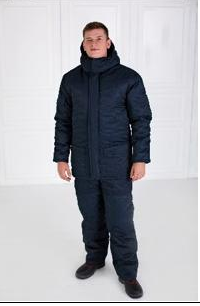 шт150Комплект зимовий складається з куртки зимової довгої, напівкомбінезона. Комплект синього/зеленого кольору.Основні вимоги до матеріалів:Тканина -Гарда  Щільність 240 г / м квСклад 20 ХБ, 80 ПЕ Куртка утеплена прямого силуету, подовжена, з центральною бортовою застібкою на двобігункову тасьму “блискавка” до низу з вітрозахисним клапаном на кнопках, з коміром-стійкою та пристібним капюшоном/Куртка зі світлоповертальними смугами. Логотип-вишивка “КП «ВУКГ»” білого кольору (21,0х5,5см) розміщений у верхній частині спинки.По лінії талії зі сторони підкладки на всю ширину куртка стягується еластичним шнуром з фіксаторами через отвори у підборті, оброблені «зигзагом» (петля 1,5см).Напівкомбінезон утеплений цільновикроєний із центральною потайною застібкою на тасьму «блискавка» з двома бігунками, з бретелями, довжина яких регулюється пряжками-фастексами та еластичною тасьмою, на підкладці з тканини підкладки.По низу штанин розміщені по дві світлоповертальні смуги шириною 5см., Основні вимоги до матеріалів:Тканина верху:  Тканина -Гарда  Щільність 240 г / м квСклад 20 ХБ, 80 ПЕ Тканина підкладки:Тканина арт. Т-190 Поверхнева густина не менше 50г/м²;Сировинний склад: 100% поліестер;Фліс з поверхневою густиною не менше 240 г/м²Сировинний склад: 100%  поліестер;Утеплювач: Полотно неткане синтетичне термофін плюсПоверхнева густина не менше 150 г/м² для напівкомбінезона, пілочок, спинки та рукавів куртки;Сумарний тепловий опір (м2 С0 /Вт) - 0,33 (допускається відхилення до показника +/- 0,03)2.Костюм бавовняний  спецовочний синій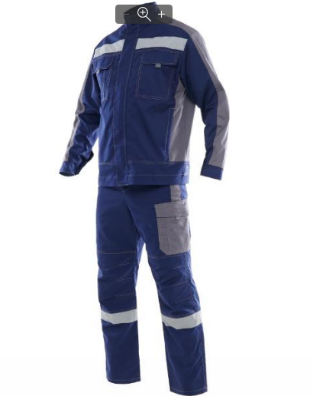 шт150Костюм бавовняний спецовочний складається з куртки, напівкомбінезона. Колір костюму – синій/зелений.     Куртка прямої форми із центральною застібкою на двобігункову тасьму «блискавка» до низу з вітрозахисним клапаном на кнопках.Куртка з світлоповертальними смугами. Кішені на куртці - наявніЛоготип-вишивка “КП «ВУКГ»” білого кольору (21,0х5,5см) розміщений у верхній частині спинки Напівкомбінезон відрізний по лінії талії, із застібкою в середньому шві передніх половинок на одно бігункову тасьму «блискавка».По низу штанин розміщені по дві світлоповертальні смуги шириною 5 см, Особливі вимоги до матеріалів:Тканина верху:  Тканина -Гарда  Поверхнева густина не менше 240 г / м квСсировинний склад: бавовна – 35%, поліестер – 65% 3.Футболка 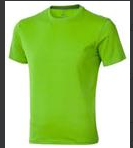 шт150Тканина:Щільність не менше 165гр/м²Склад: 100% хбКолір: зелений (яскравий)Нанесення логотипу: 6х8см  4.Шапка зимова синя 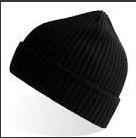 шт150В’язана шапочка, синього/зеленого кольору, з нанесенням логотипуСезонність – осінь/зима5.Блайзер демісезонний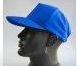 шт150Сезонність – демісезоннийТип – кепіРозмір – універсальний дорослий, з регулюючим діаметром (зміна розміру здійснюється застібкою)Глибина – 12смБлайзер має перфоровані отвориНанесення логотипуТканина:Тканина – ГардаПоверхнева густина – не менше 240гр/м²Сировинний склад: бавовна 35%, поліестер – 65%Колір: синій/зелений6.Костюм зварювальника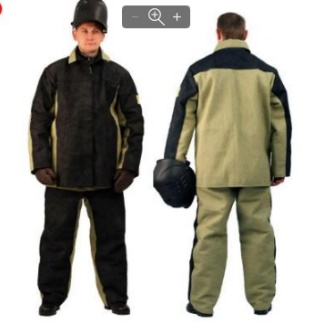 Шт.2Сфера застосування: для захисту працівників від впливу підвищених температур: теплового випромінювання, іскор та бризок розплавленого металу.Костюм складається з штанів та курткиЛоготип-вишивка “КП «ВУКГ»” (21,0х5,5см) розміщений у верхній частині спинки.Тканина – ГоландіяПоверхнева густина не менше 260гр/ м²Сироовинний склад – 100% бавовна7. Костюм токара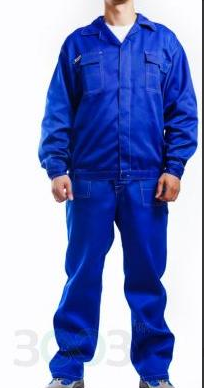 Шт.1Костюм складається з куртки і напівкомбінезона.
Сфера застосування: для захисту від промислових забруднень і механічних впливів
Куртка укорочена, по низу відрізний пояс з еластичною стрічкою з боків. На поличці нагрудні накладні кишені з клапанами, які застібаються на текстильну застібку. По спинці кокетка і середній шов. Втачні рукава з пришивними манжетами, які застібаються на гудзики. Комір відкладний. Застібка куртки супатна (потайна) на ґудзиках.Логотип-вишивка “КП «ВУКГ»” (21,0х5,5см) розміщений у верхній частині спинки.Тканина – ГардаПоверхнева густина – не менше 240гр/м²Сировинний склад: бавовна 35%, поліестер – 65%№п/пНайменування Товару Одиниця виміру Кіль-кістьНазва компанії виробника Технічні та інші характеристики Товару (Технічна специфікація)1.Вказати (зазначити українською мовою) конкретне найменування  товару, який пропонується (за  необхідності з зазначенням моделі, типу, марки, які  можуть бути зазначені іноземною мовою відповідно до назви виробника) Учасник має право зазначити найменування товару у відповідності до найменування виробника та/або документу, згідно якого виробляється запропонований товарУчасник повинен вказати по кожній позиції лише одне конкретне найменування Товару/одну товарну одиницю одного виробника – Товару, який пропонується. Не допускається надання додаткового альтернативного найменування Товару, що є найменуванням іншого ТоваруВказати назву компанії виробника  Товару *Дивись примітку відносно назви компанії виробника  запропонованого ТоваруНе стосується додаткової комплектації/комплектуючих та такого іншогоУчасник повинен вказати по кожній позиції лише одного виробника ТоваруВказати конкретні(якщо це доцільно) технічні та інші характеристики запропонованого Товару,які повинні в повному обсязі підтверджувати відповідність Товару  вимогам Замовника, що визначені в  Додатку 1 до Тендерної документації 2.……………3.……………………………ТЕХНІЧНА ПРОПОЗИЦІЯ (згідно форми з Додатку 2 до тендерної документації)Довідка в довільній формі «Про відсутність у попередніх взаємовідносинах між Учасником та Замовником невиконаних на користь Замовника рішень суду».В довідці зазначається інформація про відсутність у попередніх взаємовідносинах між Учасником та Замовником невиконаних на користь Замовника рішень суду через невиконання Учасником в попередніх взаємовідносинах з Замовником договірних зобов’язань перед Замовником в частині, що стосується: якості поставленого Товару;розірвання аналогічного за своєю природою Договору з Замовником у разі прострочення строку поставки Товару;розірвання аналогічного за своєю природою Договору з Замовником у разі прострочення строку виправлення/усунення дефектів.Зміст Довідки повинен відповідати вимогам цього пункту  або із змісту наданої Довідки повинно вбачатись зазначене.Документ/-ти про якість на запропоновану продукцію/тканину/фурнітуру по кожній позиції.Довідка в довільній формі про досвід роботи Учасника на ринку з виробництва спецодягу не менше 10 років. Обґрунтування: вище зазначений термін досвіду роботи на ринку з виробництва спецодягу – є для Замовника показником стабільності, надійності, відповідальності та конкурентоспроможності такого виробника, що в свою чергу свідчить про відповідність ціни та якості продукції, що випускається.Комерційна пропозиція (перерахунок ціни за результатами електронного аукціону)РОЗДІЛ І цього ДодаткуДокументи для підтвердження відповідності Переможця процедури закупівлі вимогам, визначеним у статті 17 ЗаконуРОЗДІЛ ІІ цього ДодаткуІнформація про право підписання договору про закупівлю (відповідно до статті 41 Закону України «Про публічні закупівлі»РОЗДІЛ ІІІ цього ДодаткуНазва Учасника:(Учасником зазначається відповідна інформація)(Учасником зазначається відповідна інформація)Ідентифікаційний код ЄДРПОУ(Учасником зазначається відповідна інформація)(Учасником зазначається відповідна інформація)Реквізити:місцезнаходження (місце проживання) згідно з статутними документами/даними ЄДРПОУ:(Учасником зазначається відповідна інформація)Реквізити:фактична адреса розташування (фактичне місце ведення діяльності чи розташування офісу, з якого проводиться щоденне керування діяльністю юридичної особи (переважно знаходиться керівництво) та здійснення управління і обліку)(Учасником зазначається відповідна інформація)Реквізити:телефон: (Учасником зазначається відповідна інформація)Реквізити:електронна адреса:(Учасником зазначається відповідна інформація)Керівник (працівник, який очолює підприємство, наділений необхідними повноваженнями для прийняття рішень):посада:   (Учасником зазначається відповідна інформація)Керівник (працівник, який очолює підприємство, наділений необхідними повноваженнями для прийняття рішень):прізвище, ім’я, по батькові :  (Учасником зазначається відповідна інформація)Інформація про реквізити банку, за якими буде здійснюватися оплата за договором в разі визнання переможцем процедури закупівліназва банку:(Учасником зазначається відповідна інформація)Інформація про реквізити банку, за якими буде здійснюватися оплата за договором в разі визнання переможцем процедури закупівліРахунок за стандартом IBAN(Учасником зазначається відповідна інформація)Інформація про систему оподаткування, на якій перебуває Учасник як суб‘єкт підприємницької діяльності система оподаткування (на загальних підставах, спрощена система оподаткування тощо)(Учасником зазначається відповідна інформація)Інформація про учасника як платника податку на додану вартість (ПДВ)(Учасником зазначається  інформація чи є Учасник платником ПДВ чи не платником ПДВ  У разі, якщо Учасник є платником ПДВ – Учасником зазначається індивідуальний податковий номер)(Учасником зазначається  інформація чи є Учасник платником ПДВ чи не платником ПДВ  У разі, якщо Учасник є платником ПДВ – Учасником зазначається індивідуальний податковий номер)Інформація щодо використання печатки УчасникомЗазначається інформація про здійснення Учасником діяльності з печаткою або без печаткиЗазначається інформація про здійснення Учасником діяльності з печаткою або без печаткиІнформація щодо категорії підприємства (мікро-, малі, середні, великі), до якого належить Учасник згідно з законодавствомЗазначається інформація щодо категорії підприємства, до якої належить Учасник згідно з законодавством (мікро-, мале, середнє, велике)Зазначається інформація щодо категорії підприємства, до якої належить Учасник згідно з законодавством (мікро-, мале, середнє, велике)Інформація про вартість активів товаристваЦя строка заповнюється тільки учасниками процедури закупівлі  (товариство з обмеженою відповідальністю (ТОВ) та товариство з додатковою відповідальністю (ТДВ) або акціонерне товариство)Учасником (товариством з обмеженою відповідальністю (ТОВ) та товариством з додатковою відповідальністю (ТДВ) зазначається відповідний розмір вартості чистих активів на кінець попереднього кварталу, що передує даті подання тендерній пропозиції (у разі, якщо учасник відповідно до законодавства подає скорочену за показниками фінансову звітність такі учасники  зазначають відповідний розмір вартості чистих активів на кінець останнього місяця податкового (звітного) періоду)Учасником (акціонерним товариством) зазначається відповідний розмір вартості активів відповідно до останньої річної фінансової звітності акціонерного товаристваРозмір вартості чистих активів зазначається цифрами в гривнях. Якщо величина чистих активів від’ємна бажано додатково зазначити «вартість чистих активів від’ємна».Якщо дата подання фінансової звітності за попередній квартал (звітного періоду) на момент подання тендерної пропозиції ще не настала, то в такий проміжний період (між кінцем звітного кварталу (звітного періоду)  та датою подання звітності) учасник може надати інформацію станом на кінець попереднього кварталу (звітного періоду), щодо якого звітність вже подана (в такому випадку бажано надати відповідні роз’яснення).Учасником (товариством з обмеженою відповідальністю (ТОВ) та товариством з додатковою відповідальністю (ТДВ) зазначається відповідний розмір вартості чистих активів на кінець попереднього кварталу, що передує даті подання тендерній пропозиції (у разі, якщо учасник відповідно до законодавства подає скорочену за показниками фінансову звітність такі учасники  зазначають відповідний розмір вартості чистих активів на кінець останнього місяця податкового (звітного) періоду)Учасником (акціонерним товариством) зазначається відповідний розмір вартості активів відповідно до останньої річної фінансової звітності акціонерного товаристваРозмір вартості чистих активів зазначається цифрами в гривнях. Якщо величина чистих активів від’ємна бажано додатково зазначити «вартість чистих активів від’ємна».Якщо дата подання фінансової звітності за попередній квартал (звітного періоду) на момент подання тендерної пропозиції ще не настала, то в такий проміжний період (між кінцем звітного кварталу (звітного періоду)  та датою подання звітності) учасник може надати інформацію станом на кінець попереднього кварталу (звітного періоду), щодо якого звітність вже подана (в такому випадку бажано надати відповідні роз’яснення).Службова (посадова) особа/особа учасника, яку уповноважено учасником на укладення договору про закупівлюЗазначається посада, прізвище ініціал(-и) або прізвище, власне ім‘я особи, яку уповноважено учасником на укладення договору про закупівлю.Зазначається посада, прізвище ініціал(-и) або прізвище, власне ім‘я особи, яку уповноважено учасником на укладення договору про закупівлю.Спосіб підписання договору про закупівлюЗазначається один із варіантів способу підписання договору про закупівлю.Зазначається один із варіантів способу підписання договору про закупівлю.Відповідальна особа за отримання заявок від ЗамовникаЗазначається прізвище ініціал(-и) або прізвище, власне ім‘я особи, яка відповідальна за прийом заявок від Замовника після підписання Договору про закупівлю.Зазначається прізвище ініціал(-и) або прізвище, власне ім‘я особи, яка відповідальна за прийом заявок від Замовника після підписання Договору про закупівлю.Назва Учасника:(Учасником зазначається відповідна інформація)(Учасником зазначається відповідна інформація)Реєстраційний номер облікової картки платника податків – фізичної особи – підприємця(Учасником зазначається відповідна інформація)(Учасником зазначається відповідна інформація)Реквізити:місцезнаходження (місце проживання) згідно з статутними документами/даними ЄДРПОУ:  (Учасником зазначається відповідна інформація)Реквізити:фактична адреса розташування(фактичне місце ведення діяльності чи розташування офісу, з якого проводиться щоденне керування діяльністю юридичної особи (переважно знаходиться керівництво) та здійснення управління і обліку)(Учасником зазначається відповідна інформація)Реквізити:телефон: (Учасником зазначається відповідна інформація)Реквізити:електронна адреса:(Учасником зазначається відповідна інформація)Інформація про реквізити банку, за якими буде здійснюватися оплата за договором в разі визнання переможцем процедури закупівліназва банку:(Учасником зазначається відповідна інформація)Інформація про реквізити банку, за якими буде здійснюватися оплата за договором в разі визнання переможцем процедури закупівліРахунок за стандартом IBAN(Учасником зазначається відповідна інформація)Інформація про групу платника єдиного податкугрупа платника єдиного податку:(Учасником зазначається відповідна інформація)Інформація про учасника як платника податку на додану вартість (ПДВ)(Учасником зазначається  інформація чи є Учасник платником ПДВ чи не платником ПДВ) У разі, якщо Учасник є платником ПДВ – Учасником зазначається індивідуальний податковий номер)(Учасником зазначається  інформація чи є Учасник платником ПДВ чи не платником ПДВ) У разі, якщо Учасник є платником ПДВ – Учасником зазначається індивідуальний податковий номер)Інформація щодо використання печатки УчасникомЗазначається інформація про здійснення Учасником діяльності з печаткою або без печаткиЗазначається інформація про здійснення Учасником діяльності з печаткою або без печаткиСлужбова (посадова) особа/особа учасника, яку уповноважено учасником на укладення договору про закупівлюЗазначається посада, прізвище ініціал(-и) або прізвище, власне ім‘я особи, яку уповноважено учасником на укладення договору про закупівлю.Зазначається посада, прізвище ініціал(-и) або прізвище, власне ім‘я особи, яку уповноважено учасником на укладення договору про закупівлю.Спосіб підписання договору про закупівлюЗазначається один із варіантів способу підписання договору про закупівлю.Зазначається один із варіантів способу підписання договору про закупівлю.Відповідальна особа за отримання заявок від ЗамовникаЗазначається прізвище ініціал(-и) або прізвище, власне ім‘я особи, яка відповідальна за прийом заявок від Замовника після підписання Договору про закупівлю.Зазначається прізвище ініціал(-и) або прізвище, власне ім‘я особи, яка відповідальна за прийом заявок від Замовника після підписання Договору про закупівлю.№п/пНайменування ТоваруОдиниця виміру КількістьЦіна  за од. без ПДВ (грн.)Сума без ПДВ(грн.)1234561.Вказати найменування Товару, що пропонується ………………………………Всього без ПДВ:   ПДВ ___%**: Всього **:Всього без ПДВ:   ПДВ ___%**: Всього **:Всього без ПДВ:   ПДВ ___%**: Всього **:Всього без ПДВ:   ПДВ ___%**: Всього **:Всього без ПДВ:   ПДВ ___%**: Всього **:№з/пВимоги статті 17 ЗаконуПереможець торгів на виконання вимоги статті 17 Закону (підтвердження відсутності підстав) повинен надати таку інформацію:1Службову (посадову) особу учасника процедури закупівлі, яку уповноважено учасником представляти його інтереси під час проведення процедури закупівлі, фізичну особу, яка є учасником, було притягнуто згідно із законом до відповідальності за вчинення корупційного правопорушення або правопорушення, пов’язаного з корупцією(пункт 3 частини 1 статті 17 Закону)Інформаційна довідка з Єдиного державного реєстру осіб, які вчинили корупційні або пов’язані з корупцією правопорушення, згідно з якою не буде знайдено інформації про корупційні або пов'язані з корупцією правопорушення службової (посадової) особи учасника процедури закупівлі. Довідка надається в період відсутності функціональної можливості перевірки інформації на вебресурсі Єдиного державного реєстру осіб, які вчинили корупційні або пов’язані з корупцією правопорушення, яка не стосується запитувача.2Службова (посадова) особа учасника процедури закупівлі, яка підписала тендерну пропозицію, була засуджена за кримінальне правопорушення, вчинене з корисливих мотивів (зокрема, пов’язане з хабарництвом, шахрайством та відмиванням коштів), судимість з якої не знято або не погашено у встановленому законом порядку (пункт 6 частини 1 статті 17 Закону)Повний витяг з інформаційно-аналітичної системи «Облік відомостей про притягнення особи до кримінальної відповідальності та наявності судимості» сформований у паперовій або електронній формі, що містить інформацію про  відсутність судимості або обмежень, передбачених кримінальним процесуальним законодавством України щодо службової (посадової) особи учасника процедури закупівлі, яка підписала тендерну пропозицію. Документ повинен бути не більше тридцятиденної давнини від дати подання документа. 3Службову (посадову) особу учасника процедури закупівлі, яку уповноважено учасником представляти його інтереси під час проведення процедури закупівлі, було притягнуто згідно із законом до відповідальності за вчинення правопорушення, пов’язаного з використанням дитячої праці чи будь-якими формами торгівлі людьми (пункт 12 частини 1 статті 17 Закону)Повний витяг з інформаційно-аналітичної системи «Облік відомостей про притягнення особи до кримінальної відповідальності та наявності судимості» сформований у паперовій або електронній формі, що містить інформацію про  відсутність судимості або обмежень, передбачених кримінальним процесуальним законодавством України щодо службової (посадової) особи учасника процедури закупівлі, яка підписала тендерну пропозицію. Документ повинен бути не більше тридцятиденної давнини від дати подання документа. 4Учасник процедури закупівлі не виконав свої зобов’язання за раніше укладеним із замовником договором про закупівлю, що призвело до його дострокового розірвання, і було застосовано санкції у вигляді штрафів та/або відшкодування збитків — протягом трьох років з дати дострокового розірвання такого договору(частина 2 статті 17 Закону)Довідка в довільній формі, яка містить інформацію про те, що між переможцем та замовником раніше не було укладено договорів, або про те, що переможець процедури закупівлі виконав свої зобов’язання за раніше укладеним із замовником договором про закупівлю, відповідно, підстав, що призвели б до його дострокового розірвання і до застосування санкції у вигляді штрафів та/або відшкодування збитків, не було, або довідка з інформацією про те, що він надав підтвердження вжиття заходів для доведення своєї надійності, незважаючи на наявність відповідної підстави для відмови в участі у процедурі закупівлі.№з/пВимоги статті 17 ЗаконуПереможець торгів на виконання вимоги статті 17 Закону (підтвердження відсутності підстав) повинен надати таку інформацію:1Службову (посадову) особу учасника процедури закупівлі, яку уповноважено учасником представляти його інтереси під час проведення процедури закупівлі, фізичну особу, яка є учасником, було притягнуто згідно із законом до відповідальності за вчинення корупційного правопорушення або правопорушення, пов’язаного з корупцією(пункт 3 частини 1 статті 17 Закону)Інформаційна довідка з Єдиного державного реєстру осіб, які вчинили корупційні або пов’язані з корупцією правопорушення, згідно з якою не буде знайдено інформації про корупційні або пов'язані з корупцією правопорушення фізичної особи, яка є учасником процедури закупівлі. Довідка надається в період відсутності функціональної можливості перевірки інформації на вебресурсі Єдиного державного реєстру осіб, які вчинили корупційні або пов’язані з корупцією правопорушення, яка не стосується запитувача.2Фізична особа, яка є учасником процедури закупівлі, була засуджена за кримінальне правопорушення, вчинене з корисливих мотивів (зокрема, пов’язане з хабарництвом та відмиванням коштів), судимість з якої не знято або не погашено у встановленому законом порядку (пункт 5 частини 1 статті 17 Закону)Повний витяг з інформаційно-аналітичної системи «Облік відомостей про притягнення особи до кримінальної відповідальності та наявності судимості» сформований у паперовій або електронній формі, що містить інформацію про  відсутність судимості або обмежень, передбачених кримінальним процесуальним законодавством України щодо фізичної особи, яка є учасником процедури закупівлі. Документ повинен бути не більше тридцятиденної давнини від дати подання документа. 3Фізичну особу, яка є учасником, було притягнуто згідно із законом до відповідальності за вчинення правопорушення, пов’язаного з використанням дитячої праці чи будь-якими формами торгівлі людьми(пункт 12 частини 1 статті 17 Закону)Повний витяг з інформаційно-аналітичної системи «Облік відомостей про притягнення особи до кримінальної відповідальності та наявності судимості» сформований у паперовій або електронній формі, що містить інформацію про  відсутність судимості або обмежень, передбачених кримінальним процесуальним законодавством України щодо фізичної особи, яка є учасником процедури закупівлі. Документ повинен бути не більше тридцятиденної давнини від дати подання документа. 4Учасник процедури закупівлі не виконав свої зобов’язання за раніше укладеним із замовником договором про закупівлю, що призвело до його дострокового розірвання, і було застосовано санкції у вигляді штрафів та/або відшкодування збитків — протягом трьох років з дати дострокового розірвання такого договору(частина 2 статті 17 Закону)Довідка в довільній формі, яка містить інформацію про те, що між переможцем та замовником раніше не було укладено договорів, або про те, що переможець процедури закупівлі виконав свої зобов’язання за раніше укладеним із замовником договором про закупівлю, відповідно, підстав, що призвели б до його дострокового розірвання і до застосування санкції у вигляді штрафів та/або відшкодування збитків, не було, або довідка з інформацією про те, що він надав підтвердження вжиття заходів для доведення своєї надійності, незважаючи на наявність відповідної підстави для відмови в участі у процедурі закупівлі.1) Документ про призначення керівника учасника (надається в усіх випадках) та документ про призначення уповноваженої ним особи (додатково надається у разі представництва повноважень за довіреністю), що підписує (ють) договір про закупівлю.               Такими документами може бути що найменш одного з перелічених: протокол зборів (засідань або тому подібне) засновників, довіреність (доручення), наказ, лист авторизації або тому подібне; у разі наявності в установчих документах певних обмежень (за строком, сумою тощо) – необхідно надати документ (рішення, протокол, дозвіл або тому подібне), який надає право підписувати договір про закупівлю).             Документ про призначення повинен бути внутрішнім документом учасника (документ, складений (виписаний) на підприємстві, в організації Учасника) та повинен містити П.І.Б та посаду керівника учасника або уповноваженої ним особи (у випадку представництва повноважень за довіреністю), що підписує договір про закупівлю.	У випадку, якщо в установчому документі обмеження по сумі виражене не в грошовому еквіваленті, а в будь-якому іншому показнику (наприклад: відсоток від чистого прибутку, відсоток від вартості активів за даними останньої річної звітності та таке інше), Учасник повинен додатково надати відповідний документ, в якому міститься необхідна та достатня інформація для перевірки замовником повноваження посадової особи або представника учасника процедури закупівлі на підписання договору про закупівлю (наприклад: річна звітність, аудиторський звіт та таке інше).Учасником процедури закупівлі є товариство з обмеженою або додатковою відповідальністю – якщо запропонована вартість предмета закупівлі перевищує 50 відсотків вартості чистих активів товариства станом на кінець попереднього кварталу (станом на кінець останнього місяця податкового (звітного) періоду для  мікропідприємств) додатково надається рішення загальних зборів учасників (Протокол) про надання згоди на укладення договору (вчинення значного правочину).Учасником процедури закупівлі є акціонерне товариство – якщо очікувана  вартість предмета закупівлі становить від 10 до 25 відсотків вартості активів за даними останньої річної фінансової звітності акціонерного товариства  додатково надається рішення загальних зборів учасників (Протокол) про надання згоди на укладення договору (вчинення значного правочину).Рішення загальних зборів учасників (Протокол) повинен містити чітко сформульоване рішення, прийняте зборами – згода на укладення договору (з зазначенням по тексту документу службової (посадової) особи учасника (посада, прізвище, ініціал(-и) або прізвище, власне ім‘я, яку уповноважено на укладення договору про закупівлю) за предметом цих торгів з зазначенням по тексту документу або унікального номеру оголошення про проведення відкритих торгів, присвоєний електронною системою закупівель (UA-…) та/або предмету договору та назви замовника та/або іншої інформації, яка дає змогу ідентифікувати що цей протокол стосується саме цих торгів (інформація, яка ідентифікує предмет закупівлі може бути зазначена в будь-якій частині протоколу).У товаристві, що має одного учасника, рішення з питань, що належать до компетенції загальних зборів учасників, приймаються таким учасником товариства одноособово та оформлюються письмовим рішенням такого учасника. 2) Статутний документ юридичної особи (статут або установчий акт – для осіб приватного права та положення – для осіб публічного права) (остання зареєстрована редакція) із змінами (у разі їх наявності)Учасником процедури закупівлі є товариство з обмеженою або додатковою відповідальністюУчасник-переможець процедури закупівлі під час укладення договору (до кінцевої дати його укладання) має надати статут, положення якого повинні бути приведені у відповідність до Закону України «Про товариства з обмеженою та додатковою відповідальністю» від 06.02.2018 № 2275-VIII.Учасник діє на підставі модельного статуту – надається рішення Загальних Зборів або іншого уповноваженого органу цього підприємства, в якому зазначені відомості про провадження діяльності на основі модельного статуту. Учасником процедури закупівлі є акціонерне товариство – надається Лист в довільній формі, , в якому в обов’язковому порядку зазначити дані про власників акцій, що володіють 25 і більше відсотками від статутного капіталу учасника процедури закупівлі, або повідомити, що такі власники відсутні.Учасником процедури закупівлі є юридична особа в особі керівника філії, який діє від імені юридичної особи на підставі довіреності – надається: статутні документи юридичної особи (статут або установчий акт – для осіб приватного права та положення – для осіб публічного права) з відміткою державного реєстратора або наданням коду доступу до результатів надання адміністративних послуг у сфері державної реєстрації;статутні документи філії (положення) та довіреність на підписанта філії.У випадку надання коду доступу до результатів надання адміністративних послуг у сфері державної реєстрації, за яким існує можливість переглянути електронну версію документу (ів)) в повному обсязі надання статутного документу не є обов‘язковим.1) Паспорт громадянина України фізичної особи-підприємця (а саме сторінки 1-6 та місце проживання) у випадку, якщо такий паспорт оформлено у вигляді книжечки, або паспорт громадянина України (а саме обидві сторони ID-картки), якщо такий паспорт оформлено у формі картки, що містить безконтактний електронний носій,  або копія іншого документу, передбаченого статтею 13 Закону України «Про Єдиний державний  демографічний реєстр та документи, що підтверджують громадянство України, посвідчують особу чи її спеціальний статус» від 20.11.2012 № 5492­VI, зі змінами)2) Довідка/картка про присвоєння ідентифікаційного коду або у разі відсутності довідки/картки про присвоєння ідентифікаційного коду з релігійних переконань, надати сторінку паспорта з відповідною відміткою  або лист-пояснення із зазначенням законодавчих підстав ненадання документуАбоКартка платника податків, в якій зазначено реєстраційний номер облікової картки платника податків з Державного реєстру фізичних осіб – платників податків3) У випадку, якщо договір про закупівлю підписується не фізичною особою-підприємцем, що є Учасником.Документ (довіреність (доручення), наказ, лист авторизації тому подібне), який надає право підписувати договір про закупівлю. У випадку надання довіреності – довіреність повинна містити право на підпис договору про закупівлю.1) Документ про призначення уповноваженої особи об’єднання учасників на представництво інтересів (ведення справ) від імені об’єднання.Такими документами може бути що найменш одного з перелічених: довіреність (доручення), меморандум, угода про спільні дії тощо.Документ про призначення повинен містити прізвище, ініціал(-и) або прізвище, власне ім‘я такої уповноваженої особи.2) Установчий документ кожної юридичної особи, які входять до об’єднання учасників (Статут, Меморандум тощо із змінами (в разі наявності)) - обов’язково надається в разі наявності. У разі відсутності установчого документу Учасником надається в відповідні роз’яснення щодо відсутності вищезазначеного документу.3) Виписка/ витяг тощо з Торговельного (банківського, судового тощо) Реєстру країни, де такий суб’єкт господарювання має офіційно зареєстровану контору про реєстрацію Учасника, як суб’єкта господарювання (дозволяється надання витягу, сформованого за допомогою відповідного Інтернет-ресурсу) (документ, повинен бути датований не раніше ніж  30-ть календарних днів до дати оприлюднення в електронній системі закупівель повідомлення про намір укласти договір) – надається на кожну юридичну особу, що входить до об’єднання.З огляду на те, що юридична особа/ юридичні особи, яка/які входять до об’єднання  нерезидент, то  можливо надавати замовнику документи та інформацію на підтвердження відповідності встановленим у Тендерній документації вимогам з урахуванням законодавства країни реєстрації такого учасника, на виконання даного пункту учасник має право надати аналогічний документ з обов’язковим наданням відповідних роз’яснень. У випадку, якщо такий документ датований більш ніж 30-ть календарних днів до дати оприлюднення в електронній системі закупівель повідомлення про намір укласти договір, Переможець процедури закупівлі  повинен надати легалізовану/нотаріально завірену копію тощо. При цьому, дата легалізації/нотаріального завіряння тощо повинна бути не раніше ніж  30-ть календарних днів до дати оприлюднення в електронній системі закупівель повідомлення про намір укласти договір.ЗАМОВНИК_________________________ПОСТАЧАЛЬНИК____________________________Місцезнаходження:Місцезнаходження:Класифікація суб’єкта господарювання:____________________________________Класифікація суб’єкта господарювання:__________________________________Банківські реквізити:IBAN:UA_________________ Банківські реквізити: IBAN:UA_________________ в_________________в_________________Код ЄДРПОУ_______________ІПН_________________________________свідоцтво платника ПДВ________________e-mail:_______________________________Тел._______________________________________________/____________________/Код ЄДРПОУ_______________ІПН________________________свідоцтво платника ПДВ________________e-mail:_______________________________Тел._______________________________________________/____________________/